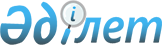 Қазақстан Республикасы Ауыл шаруашылығы министрлігі Су ресурстары комитетінің Су ресурстарын пайдалануды реттеу және қорғау жөніндегі бассейндік инспекцияларының ережелерін бекіту туралы
					
			Күшін жойған
			
			
		
					Қазақстан Республикасы Ауыл шаруашылығы министрінің 2014 жылғы 15 қазандағы № 19-5/530 бұйрығы. Қазақстан Республикасының Әділет министрлігінде 2014 жылы 23 қазанда № 9826 тіркелді. Күші жойылды - Қазақстан Республикасы Премьер-Министрінің орынбасары – Қазақстан Республикасы Ауыл шаруашылығы министрінің 2017 жылғы 11 сәуірдегі № 160 бұйрығымен
      Ескерту. Күші жойылды – ҚР Премьер-Министрінің орынбасары – Қазақстан Республикасы Ауыл шаруашылығы министрінің 11.04.2017 № 160 (алғашқы ресми жарияланған күнінен кейін күнтізбелік он күн өткен соң қолданысқа енгізіледі) бұйрығымен
      "Нормативтік құқықтық актілер туралы" Қазақстан Республикасы Заңының 29-бабы 1-тармағының 6) тармақшасына, сондай-ақ Қазақстан Республикасы Үкіметінің 2005 жылғы 6 сәуірдегі № 310 "Қазақстан Республикасы Ауыл шаруашылығы министрлігінiң кейбiр мәселелерi" қаулысына сәйкес, БҰЙЫРАМЫН:
      1. Бекітілсін:
      1) "Қазақстан Республикасы Ауыл шаруашылығы министрлігі Су ресурстары комитетінің Су ресурстарын пайдалануды реттеу және қорғау жөніндегі Нұра-Сарысу бассейндік инспекциясы" республикалық мемлекеттік мекемесінің ережесі, осы бұйрықтың 1 қосымшасына сәйкес;
      2) "Қазакстан Республикасы Ауыл шаруашылығы министрлігі Су ресурстары комитетінің Су ресурстарын пайдалануды реттеу және қорғау жөніндегі Жайық-Каспий бассейндік инспекциясы" республикалық мемлекеттік мекемесінің ережесі, осы бұйрықтың 2 қосымшасына сәйкес;
      3) "Қазақстан Республикасы Ауыл шаруашылығы министрлігі Су ресурстары комитетінің Су ресурстарын пайдалануды реттеу және қорғау жөніндегі Арал-Сырдария бассейндік инспекциясы" республикалық мемлекеттік мекемесінің ережесі, осы бұйрықтың 3 қосымшасына сәйкес;
      4) "Қазақстан Республикасы Ауыл шаруашылығы министрлігі Су ресурстары комитетінің Су ресурстарын пайдалануды реттеу және қорғау жөніндегі Балқаш-Алакөл бассейндік инспекциясы" республикалық мемлекеттік мекемесінің ережесі, осы бұйрықтың 4 қосымшасына сәйкес;
      5) "Қазақстан Республикасы Ауыл шаруашылығы министрлігі Су ресурстары комитетінің Су ресурстарын пайдалануды реттеу және қорғау жөніндегі Ертіс бассейндік инспекциясы" республикалық мемлекеттік мекемесінің ережесі, осы бұйрықтың 5 қосымшасына сәйкес;
      6) "Қазақстан Республикасы Ауыл шаруашылығы министрлігі Су ресурстары комитетінің Су ресурстарын пайдалануды реттеу және қорғау жөніндегі Есіл бассейндік инспекциясы" республикалық мемлекеттік мекемесінің ережесі, осы бұйрықтың 6 қосымшасына сәйкес;
      7) "Қазақстан Республикасы Ауыл шаруашылығы министрлігі Су ресурстары комитетінің Су ресурстарын пайдалануды реттеу және қорғау жөніндегі Тобыл-Торғай бассейндік инспекциясы" республикалық мемлекеттік мекемесінің ережесі, осы бұйрықтың 7 қосымшасына сәйкес;
      8) "Қазақстан Республикасы Ауыл шаруашылығы министрлігі министрлігі Су ресурстары комитетінің Су ресурстарын пайдалануды реттеу және қорғау жөніндегі Шу-Талас бассейндік инспекциясы" республикалық мемлекеттік мекемесінің ережесі, осы бұйрықтың 8 қосымшасына сәйкес.
      2. "Қазақстан Республикасы Қоршаған орта және су ресурстары министрлігі Су ресурстары комитетінің Су ресурстарын пайдалануды реттеу және қорғау жөніндегі бассейндік инспекцияларының ережелерін бекіту туралы" Қазақстан Республикасы Қоршаған орта және су ресурстары министрінің 2014 жылғы 27 қаңтардағы № 18-Ө бұйрығының күші жойылған деп танылсын (№ 9134 нормативтік құқықтық актілерді мемлекеттік тіркеу тізілімінде тіркелген).
      3. Қазақстан Республикасы Ауыл шаруашылығы министрлігінің Су ресурстары комитеті заңнамада белгіленген тәртіпте:
      1) осы бұйрықтың Қазақстан Республикасы Әділет министрлігінде мемлекеттік тіркелуін;
      2) осы бұйрықты Қазақстан Республикасы Әділет министрлігінде мемлекеттік тіркеуден кейін он күнтізбелік күн ішінде кезеңдік басылымдарға және "Әділет" ақпараттық-құқықтық жүйесіне ресми жариялауға оның жіберілуін;
      3) осы бұйрықтың Қазақстан Республикасы Ауыл шаруашылығы министрлігінің ресми интернет-ресурсында жариялануын;
      4) Қазақстан Республикасы Әділет органдарында Ауыл шаруашылығы министрлігі Су ресурстары комитетінің Су ресурстарын пайдалануды реттеу және қорғау жөніндегі бассейндік инспекцияларының мемлекеттік қайта тіркеуін қамтамасыз етсін.
      4. Осы бұйрық алғашқы ресми жарияланған күнінен кейін он күнтізбелік күн өткен соң қолданысқа енгізіледі. "Қазақстан Республикасы Ауыл шаруашылығы министрлігі
Су ресурстары комитетінің Су ресурстарын пайдалануды реттеу
және қорғау жөніндегі Нұра-Сарысу бассейндік инспекциясы"
республикалық мемлекеттік мекемесі туралы
ЕРЕЖЕ
1. Жалпы ережелер
      1. "Қазақстан Республикасы Ауыл шаруашылығы министрлігі Су ресурстары комитетінің Су ресурстарын пайдалануды реттеу және қорғау жөніндегі Нұра-Сарысу бассейндік инспекциясы" республикалық мемлекеттік мекемесі (бұдан әрі - Инспекция) су қорын пайдалануды реттеу және қорғау саласын іске асыру және бақылау функцияларын өз құзыреті шегінде атқаратын Қазақстан Республикасы Ауыл шаруашылығы министрлігі Су ресурстары комитетінің (бұдан әрі – Комитет) аумақтық органы болып табылады. Инспекцияның Қарағанды, Ақмола, Қызылорда және Оңтүстік Қазақстан облыстарында бөлімдері немесе өкілдері бар.
      2. Инспекция өз қызметiн Қазақстан Республикасының Конституциясына, Қазақстан Республикасының заңдарына, Қазақстан Республикасының Президенті мен Yкiметінiң актілеріне, Қазақстан Республикасының өзге де нормативтік құқықтық актілеріне, сондай-ақ осы Ережеге сәйкес жүзеге асырады.
      3. Инспекция мемлекеттік мекеменің ұйымдық-құқықтық нысанындағы Комитетке ведомстволық бағынышты заңды тұлға болып табылады, мемлекеттік тілде өз атауы жазылған мөрі мен мөртанбандары, белгіленген белгідегі бланкілері, сондай-ақ заңнамаға сәйкес Қазақстан Республикасы Қаржы министрлігінің қазынашылық органдарында есепшоттары болады.
      4. Инспекция азаматтық құқықтық қатынастарға өз атынан түседі.
      5. Егер инспекция заңнамаға сәйкес мемлекеттің атынан уәкілеттенсе, ол мемлекет атынан азаматтық-құқықтық қатынастардың тарабы болуға құқығы бар.
      6. Инспекция өз құзыретінің мәселелері бойынша белгіленген заңнамалық тәртіпте бұйрықтармен және Қазақстан Республикасының заңнамаларымен көзделген басқада актілермен рәсімделген шешімдерді қабылдайды.
      7. Құрылымы мен штаттық саны лимиті қолданыстағы заңнамаларға сәйкес қолданыстағы заңнамаға сәйкес бекітіледі. 
      8. Инспекцияның заңды мекенжайы: Қазақстан Республикасы, индекс 100000, Қарағанды қаласы, Қазыбек Би атындағы аудан, Алиханов көшесі 11А үй.
      9. Мемлекеттік органның толық атауы – "Қазақстан Республикасы Ауыл шаруашылығы министрлігі Су ресурстары комитетінің Су ресурстарын пайдалануды реттеу және қорғау жөніндегі Нұра-Сарысу бассейндік инспекциясы" республикалық мемлекеттік мекемесі.
      10. Осы Ереже инспекцияның құрылтай құжаты болып табылады.
      11. Инспекция қызметін қаржыландыру республикалық бюджет қаражатынан жүзеге асырылады.
      12. Инспекция өзiнiң функциялары болып табылатын мiндеттердi орындау тұрғысында кәсiпкерлiк субъектілерiмен шарттық қатынастарға түсуге тиым салынады.
      Егер заңнамалық актілермен инспекцияға кiрiстер әкелетін қызметтi жүзеге acыpу құқығы берілсе, онда мұндай қызметтен алынған кiрiстер республикалық бюджет кiрiсiне жiберiледi. 2. Инспекцияның негізгі міндеттері мен қызметтері
      13. Міндеті: 
      1) су ресурстарын басқару саласында мемлекеттік саясатты іске асыру мәселелері бойынша үйлестіруді қамтамасыз ету;
      2) су ресурстарын басқару саласында мемлекеттік бақылауды қамтамасыз ету;
      3) Инспекцияға өз құзыреті шегінде жүктелген басқада міндеттерді жүзеге асыру.
      14. Қызметі:
      1) бассейндiк принцип негiзiнде гидрографиялық бассейннiң су ресурстарын кешендi басқаруды жүзеге асыру;
      2) оң экономикалық әсерге, орынды, әдiл және экологиялық жағынан тұрақты су пайдалануға қол жеткiзу мақсатында су қатынастары субъектiлерiнiң су ресурстарын пайдалану жөнiндегi қызметiн үйлестiруді жүзеге асыру;
      3) су нысандарын қорғау және қалпына келтіру туралы бассейндік келісімдерді әзірлеуді және іске асыруды жүзеге асыру;
      4) бассейндер бойынша су нысандарының мемлекеттік мониторингі және мемлекеттік су кадастры, мемлекеттік есебін жүргізуді жүзеге асыру;
      5) су жай-күйіне әсер ететін кәсіпорындар мен басқада құрылыстарды салу және қайта жаңарту жобалары, жоба алдындағы құжаттамаларын; су объектiлерiнде, су қорғау белдеулерi мен аймақтарында құрылыс, түбiн тереңдету, пайдалы қазбалар, су өсiмдiктерiн өндiру жөнiндегi жарылыс жұмыстарын, кабельдер, труба құбырларын және басқа да коммуникацияларды төсеу, ағаш кесу, сондай-ақ бұрғылау, ауыл шаруашылығы және басқа да жұмыстарды жүргiзу туралы құжаттарды келісуді жүзеге асыру;
      6) судың жай-күйiне әсер ететiн кәсiпорындардың және басқа да құрылыстардың құрылыс орнын айқындау жөнiндегi ұсыныстарды келісуді жүзеге асыру;
      7) тиiстi бассейннiң су объектiлерiн ұтымды пайдалану жөнiндегi облыстардың (республикалық маңызы бар қаланың, астананың) жергiлiктi атқарушы органдарының жоспарларын келісуді жүзеге асыру;
      8) судың жай-күйiне әсер ететiн өндiрiстiк, ауыл шаруашылық және тұрғын үй-азаматтық мақсаттағы объектiлердi пайдалануға қабылдау жөнiндегi мемлекеттiк комиссиялардың жұмысына, сондай-ақ табиғи және техногендiк сипаттағы төтенше жағдайлардың нәтижесiнде туындаған зардаптарды жою жөнiндегi жұмыстарға қатысу;
      9) су пайдаланушылар деңгейiнде және тиiстi бассейн бойынша су пайдалану лимиттерiн айқындау;
      10) су нысандары және cy шаруашылығы құрылыстарының жай-күйiн жақсартуды және балық қорларын ұдайы молайтуды қамтамасыз ететiн балық шаруашылығы мен мелиорациялық-техникалық iс-шараларды келісу;
      11) су объектілерін оқшау немесе бірлесіп пайдалануға беру жөніндегі конкурстарды ұйымдастыруға және өткізуге қатысу;
      12) жер асты суларының қорларын бекітуге қатысу;
      13) тиiстi бассейн суларын кешендi пайдалану мен қорғау схемасын, су объектiлерi мен су шаруашылығы құрылыстарын пайдалану ережелерiн келiсу;
      14) тиiстi бассейн бойынша су шаруашылығы баланстарын әзiрлеуге қатысу;
      15) cу объектiлерiн оқшау және бiрлесiп пайдалануға беру туралы ұсыныстарды және оларда су пайдалану шарттарын келiсу;
      16) су қорын ұтымды пайдалану мен қорғау жөнiнде жүргiзiлiп жатқан жұмыс туралы, судың жай-күйi мен сапасын жақсарту жөнiнде қолданылып жатқан шаралар туралы халықты хабардар ету;
      17) су қорын пайдалану мен қорғау, сумен жабдықтау және су бұру мәселелерi бойынша облыстардың (республикалық маңызы бар қаланың, астананың) жергiлiктi атқарушы органдарымен және басқа да мүдделi мемлекеттiк органдармен өзара iс-қимыл жасау;
      18) су қорын ұтымды пайдалану мен қорғау iсiнде халық арасында ағарту және тәрбие жұмыстарын жүргiзу;
      19) арнайы су пайдалану құқығын жүзеге асыратын жеке және заңды тұлғалардың суды алу немесе ағызу құрылыстарында немесе құрылғыларында орнатылатын суды есепке алу аспаптарын пломбалау және тiркеу;
      20) салық органына ұсынғанға дейін жер үсті су көздерінен су ресурстарын пайдалануға төлем бойынша салық есептілігін куәландыру;
      21) арнайы суды пайдалануға рұқсат беру, қызметін тоқтату, мерзімін ұзарту және қайта рәсімдеу, сондай-ақ Қазақстан Республикасының заңнамасымен белгіленген тәртібінде арнайы суды пайдалану құқығын тоқтату; 
      22) бассейндік кеңестің жұмысын ұйымдастыру, бассейндік кеңестің мүшелерімен бассейн аумағындағы су қорын пайдалану және қорғау мәселелері бойынша консультациялар өткізу, бассейндік кеңес дайындаған ұсынымдарды талдау, оларды іске асыру жөнінде шаралар қабылдау, бассейндік кеңестің ұсынымдарын мүдделі мемлекеттік органдар мен су пайдаланушыларға жеткізу;
      23) облысаралық, аймақаралық, мемлекетаралық су объектiлерi бойынша су алу мен су бөлу жоспарларын әзiрлеу және олардың сақталуын бақылау;
      24) су қорын пайдалану мен қорғауға, жеке және заңды тұлғалардың Қазақстан Республикасының су заңдарын сақтауына мемлекеттiк бақылауды жүзеге асыру;
      25) бiрлесiп пайдаланылатын су қоймаларының салааралық, облысаралық және мемлекетаралық маңызы бар iрi су қоймаларының жұмыс режимiн бақылауды жүзеге асыру;
      26) оқшау немесе бірлесіп пайдалануға берілген су объектілерін пайдаланған кезде жеке және заңды тұлғалардың белгіленген су сервитуттарын сақтауын бақылауды жүзеге асыру;
      27) су қорғау аймақтары мен белдеулерi шекараларын, олардағы және ерекше қорғалатын су объектiлерiндегi шаруашылық қызметiнiң белгiленген режимiнiң сақталуына бақылауды жүзеге асыру;
      28) су объектiлерi бойынша су пайдаланудың және су бөлудiң белгiленген нормалары мен ережелерiнiң, лимиттерiнiң, сондай-ақ су пайдалану режимiнiң сақталуына бақылауды жүзеге асыру;
      29) су тарту құрылыстарын, су шаруашылық жүйелерiн және су қоймаларын пайдалану ережелерiнiң сақталуына бақылауды жүзеге асыру;
      30) су объектiлерiнен алынатын су мен оларға ағызылатын су мөлшерiне бастапқы есеп жүргiзудiң, су сапасын айқындаудың дұрыстығын, суды пайдалану мен ағызуды есепке алуға арналған жабдықтар мен аппаратуралардың болуын, жарамды жай-күйiн және мемлекеттiк аттестаттау мерзiмдерiнiң сақталуын, су пайдаланушылардың белгiленген есептiлiк мерзiмдерiн сақтауына бақылауды жүзеге асыру;
      31) жеке және заңды тұлғалардың арнайы су пайдалануға берiлген рұқсаттарда белгiленген шарттар мен талаптарды, сондай-ақ судың зиянды әсерiне (топан су, су басу, су алу, жағалауларды бұзу және басқа да зиянды құбылыстар) қарсы күрес жөнiндегi iс-шараларды орындауына бақылауды жүзеге асыру;
      32) су объектiлерiн оқшау және бiрлесiп пайдалануға берудiң Қазақстан Республикасының заңнамасында белгiленген тәртiбiнiң сақтауына бақылауды жүзеге асыру;
      33) су объектiлерiнiң мемлекеттiк мониторингiн жүргiзудiң және су объектiлерiн пайдалану мен қорғау бөлiгiнде жер бетi және жер асты суларын мемлекеттiк есепке алуды жүзеге асырудың Қазақстан Республикасының заңнамасында белгiленген тәртiбiнiң сақтауына бақылауды жүзеге асыру;
      34) белгiленген тәртiппен бекiтiлген құжаттаманың болуын және оның экономика салаларының объектiлерiн салуға, жаңғыртуға, техникалық жағынан қайта жарақтандыруға су объектiлерiн, су қорғау аймақтары мен белдеулерiн пайдалану мен қорғауға байланысты өзге де қызметiне сай келуiне бақылауды жүзеге асыру;
      35) су объектiлерiн өз бетiмен пайдалануға, су қорғау аймақтары мен су объектiлерi белдеулерiнiң аумақтарында өз бетiмен құрылыс салуға жол берiлмеуiне бақылауды жүзеге асыру;
      36) суды ұтымды пайдалану мен қорғау саласындағы ғылым мен техника жетiстiктерiнiң және озық тәжiрибенiң, су тұтынудың үлесiн азайту жөнiндегi iс-шаралардың кәсiпорындарда, мекемелер мен ұйымдарда енгiзiлуiне бақылауды жүзеге асыру;
      37) судың жай-күйiне әсер ететiн, су қорын пайдалану мен қорғау, сумен жабдықтау және су бұру саласында белгiленген нормалар мен ережелердi бұзып жүзеге асыратын су шаруашылығы объектiлерi мен өзге де объектiлердi қаржыландыруды, жобалауды және салуды тоқтату туралы Қазақстан Республикасының заңдарында белгiленген тәртiппен талаптар қою;
      38) Қазақстан Республикасының заңдарына сәйкес кiнәлiлердi жауапкершiлiкке тарту үшiн Қазақстан Республикасы су заңдарының бұзылуы туралы материалдарды құқық қорғау органдарына және сотқа беру;
      39) Қазақстан Республикасының су заңнамаларын бұзған жағдайда мемлекетке келтірілген шығынды өтеу туралы арызды сотқа береді;
      40) Қазақстан Республикасының заңдарымен белгіленген құзыреті шегінде әкімшілік құқық бұзушылықтар туралы істер бойынша өндірісті жүзеге асыру.
      15. Инспекцияның құқықтары және міндеттері:
      1) өз құзыреті шегінде нормативтік құқықтық актілерді орындау үшін міндеттілерді қабылдау;
      2) белгіленген заңнамалық тәртіпте мемлекеттік органдардан, олардың лауазымдық тұлғаларынан қажетті ақпарат пен материалдарды алуға және сұратуға;
      3) қолданыстағы заңнамалық актілермен көзделген басқада құқықтар мен міндеттерді жүзеге асыруға. 3. Инспекцияның қызметiн ұйымдастыру
      16. Инспекцияға басшылықты жүктелген міндеттерді орындауға және өз қызметтерін жүзеге асыруға жеке жауапкершілікті атқаратын Инспекция Басшысы жүзеге асырады.
      17. Инспекция Басшысы Қазақстан Республикасының заңнамаларына сәйкес қызметіне тағайындалады және қызметінен босатылады.
      18. Инспекция басшысының Қазақстан Республикасы заңнамаларына сәйкес қызметтеріне тағайындалатын және қызметтерінен босатылатын орынбасарлары бар.
      19. Инспекция Басшысының өкілеттігі:
      1) өз құзыреті шегінде бұйрықтарға қол қояды;
      2) Қазақстан Республикасының заңнамасына сәйкес инспекция қызметкерлерін қызметке тағайындайды және орнынан босатады;
      3) өзінің орынбасарларының міндеттерін мен құзыреттерін анықтайды және бекітеді, қызметтік нұсқаулықтарын бекітеді және де өз орынбасарларының іссапарлары мәселесін шешеді;
      4) заңмен белгіленген тәртіпте инспекция қызметшілеріне тәртіптік жаза қолдану және көтермелеу жөнінде шаралар қолданады;
      5) өз құзыреті шегінде инспекция қызметшілерін іссапарға жіберу, еңбек демалысын беру, біліктілікті арттыру мәселелерін шешеді;
      6) Қазақстан Республикасы Ауыл шаруашылығы министрлігі Су ресурстары комитеті басшылығының келісімі бойынша өз құзыреті шегінде инспекция басшысы мен басшы орынбасарларының іссапарларын, көтермелеу мәселелері шешеді;
      7) өз құзыреті шегінде инспекцияның сыбайлас жемқорлыққа қарсы бағытталған шараларды қолданады және жемқорлыққа қарсы шаралар үшін жеке жауапкершілік атқарады;
      8) Қазақстан Республикасының қолданыстағы заңнамасына сәйкес мемлекеттік органдарда және басқа ұйымдарда Инспекцияның мүддесін ұсынады.
      Инспекция Басшысы болмаған уақытта өкілеттіктерін орындау қолданыстағы заңнамаларға сәйкес оны ауыстыратын тұлғамен жүзеге асырылады.
      20. Инспекция Басшысы қолданыстағы заңнамаларға сәйкес өзінің орынбасарларының өкілеттіктерін анықтайды. 4. Инспекцияның мүлігi
      21. Инспекцияның жедел басқару құқығында заңнамамен қарастырылған жағдайда жекелеген мүлігі болады.
      Инспекцияның мүлкі оған меншік иесі берген мүліктің есебінен қалыптасады, сондай-ақ өз қызметі нәтижесінде және Қазақстан Республикасы заңнамасымен тиым салынбаған өз қызметі нәтижесінде алынған мүліктен тұрады.
      22. Инспекцияға бекiтілiп берілген мүлік республикалық меншікке жатады.
      23. Инспекция өзгесі заңнамамен белгіленбесе, қаржыландыру жоспары бойынша оған берілген қаражат есебінен сатып алынған, өзіне бекiтілiп берілген мүлiктi өз еркімен иеліктен шығаруға немесе оған өзге де тәсілмен билік етуге құқылы емес. 5. Инспекцияны қайта ұйымдастыру және тарату
      24. Инспекцияны қайта ұйымдастыру және тарату Қазақстан Республикасының заңнамасына сәйкес жүзеге асырылады. "Қазақстан Республикасы Ауыл шаруашылығы министрлігі
Су ресурстары комитетінің Су ресурстарын пайдалануды реттеу
және қорғау жөніндегі Жайық-Каспий бассейндік инспекциясы"
республикалық мемлекеттік мекемесі туралы
ЕРЕЖЕ
1. Жалпы ережелер
      1. "Қазақстан Республикасы Ауыл шаруашылығы министрлігі Су ресурстары комитетінің Су ресурстарын пайдалануды реттеу және қорғау жөніндегі Жайық-Каспий бассейндік инспекциясы" республикалық мемлекеттік мекемесі (бұдан әрі – Инспекция) су қорын пайдалануды реттеу және қорғау саласын іске асыру және бақылау функцияларын өз құзыреті шегінде атқаратын Қазақстан Республикасы Ауыл шаруашылығы министрлігі Су ресурстары комитетінің (бұдан әрі – Комитет) аумақтық органы болып табылады. Инспекцияның Атырау, Ақтөбе, Батыс Қазақстан және Маңғыстау облыстарында бөлімдері бар.
      2. Инспекция өз қызметiн Қазақстан Республикасының Конституциясына, Қазақстан Республикасының заңдарына, Қазақстан Республикасының Президенті мен Yкiметінiң актілеріне, Қазақстан Республикасының өзге де нормативтік құқықтық актілеріне, сондай-ақ осы Ережеге сәйкес жүзеге асырады.
      3. Инспекция мемлекеттік мекеменің ұйымдық-құқықтық нысанындағы Комитетке ведомстволық бағынышты заңды тұлға болып табылады, мемлекеттік тілде өз атауы жазылған мөрі мен мөртанбандары, белгіленген белгідегі бланкілері, сондай-ақ заңнамаға сәйкес Қазақстан Республикасы Қаржы министрлігінің қазынашылық органдарында есепшоттары болады.
      4. Инспекция азаматтық құқықтық қатынастарға өз атынан түседі.
      5. Егер инспекция заңнамаға сәйкес мемлекеттің атынан уәкілеттенсе, ол мемлекет атынан азаматтық-құқықтық қатынастардың тарабы болуға құқығы бар.
      6. Инспекция өз құзыретінің мәселелері бойынша белгіленген заңнамалық тәртіпте бұйрықтармен және Қазақстан Республикасының заңнамаларымен көзделген басқада актілермен рәсімделген шешімдерді қабылдайды.
      7. Құрылымы мен штаттық саны лимиті қолданыстағы заңнамаларға сәйкес қолданыстағы заңнамаға сәйкес бекітіледі. 
      8. Инспекцияның заңды мекенжайы: Қазақстан Республикасы, индекс 060002, Атырау қаласы, Абай көшесі, 10а үй.
      9. Инспекцияның толық атауы – "Қазақстан Республикасы Ауыл шаруашылығы министрлігі Су ресурстары комитетінің Су ресурстарын пайдалануды реттеу және қорғау жөніндегі Жайық-Каспий бассейндік инспекциясы" республикалық мемлекеттік мекемесі.
      10. Осы Ереже инспекцияның құрылтай құжаты болып табылады.
      11. Инспекция қызметін қаржыландыру республикалық бюджет қаражатынан жүзеге асырылады.
      12. Инспекция өзiнiң функциялары болып табылатын мiндеттердi орындау тұрғысында кәсiпкерлiк субъектілерiмен шарттық қатынастарға түсуге тиым салынады.
      Егер заңнамалық актілермен инспекцияға кiрiстер әкелетін қызметтi жүзеге acыpу құқығы берілсе, онда мұндай қызметтен алынған кiрiстер республикалық бюджет кiрiсiне жiберiледi. 2. Инспекцияның негізгі міндеттері мен қызметтері
      13. Міндеті:
      1) су ресурстарын басқару саласында мемлекеттік саясатты іске асыру мәселелері бойынша үйлестіруді қамтамасыз ету;
      2) су ресурстарын басқару саласында мемлекеттік бақылауды қамтамасыз ету;
      3) Инспекцияға өз құзыреті шегінде жүктелген басқада міндеттерді жүзеге асыру.
      14. Қызметі:
      1) бассейндiк принцип негiзiнде гидрографиялық бассейннiң су ресурстарын кешендi басқаруды жүзеге асыру;
      2) оң экономикалық әсерге, орынды, әдiл және экологиялық жағынан тұрақты су пайдалануға қол жеткiзу мақсатында су қатынастары субъектiлерiнiң су ресурстарын пайдалану жөнiндегiқызметiн үйлестiруді жүзеге асыру;
      3) су нысандарын қорғау және қалпына келтіру туралы бассейндік келісімдерді әзірлеуді және іске асыруды жүзеге асыру;
      4) бассейндер бойынша су нысандарының мемлекеттік мониторингі және мемлекеттік су кадастры, мемлекеттік есебін жүргізуді жүзеге асыру;
      5) су жай-күйіне әсер ететін кәсіпорындар мен басқада құрылыстарды салу және қайта жаңарту жобалары, жоба алдындағы құжаттамаларын; су объектiлерiнде, су қорғау белдеулерi мен аймақтарында құрылыс, түбiн тереңдету, пайдалы қазбалар, су өсiмдiктерiн өндiру жөнiндегi жарылыс жұмыстарын, кабельдер, труба құбырларын және басқа да коммуникацияларды төсеу, ағаш кесу, сондай-ақ бұрғылау, ауыл шаруашылығы және басқа да жұмыстарды жүргiзу туралы құжаттарды келісуді жүзеге асыру;
      6) судың жай-күйiне әсер ететiн кәсiпорындардың және басқа да құрылыстардың құрылыс орнын айқындау жөнiндегi ұсыныстарды келісуді жүзеге асыру;
      7) тиiстi бассейннiң су объектiлерiн ұтымды пайдалану жөнiндегi облыстардың (республикалық маңызы бар қаланың, астананың) жергiлiктi атқарушы органдарының жоспарларын келісуді жүзеге асыру;
      8) судың жай-күйiне әсер ететiн өндiрiстiк, ауыл шаруашылық және тұрғын үй-азаматтық мақсаттағы объектiлердi пайдалануға қабылдау жөнiндегi мемлекеттiк комиссиялардың жұмысына, сондай-ақ табиғи және техногендiк сипаттағы төтенше жағдайлардың нәтижесiнде туындаған зардаптарды жою жөнiндегi жұмыстарға қатысу;
      9) су пайдаланушылар деңгейiнде және тиiстi бассейн бойынша су пайдалану лимиттерiн айқындау;
      10) су нысандары және cy шаруашылығы құрылыстарының жай-күйiн жақсартуды және балық қорларын ұдайы молайтуды қамтамасыз ететiн балық шаруашылығы мен мелиорациялық-техникалық iс-шараларды келісу;
      11) су объектілерін оқшау немесе бірлесіп пайдалануға беру жөніндегі конкурстарды ұйымдастыруға және өткізуге қатысу;
      12) жер асты суларының қорларын бекітуге қатысу;
      13) тиiстi бассейн суларын кешендi пайдалану мен қорғау схемасын, су объектiлерi мен су шаруашылығы құрылыстарын пайдалану ережелерiн келiсу;
      14) тиiстi бассейн бойынша су шаруашылығы баланстарын әзiрлеуге қатысу;
      15) cу объектiлерiн оқшау және бiрлесiп пайдалануға беру туралы ұсыныстарды және оларда су пайдалану шарттарын келiсу;
      16) су қорын ұтымды пайдалану мен қорғау жөнiнде жүргiзiлiп жатқан жұмыс туралы, судың жай-күйi мен сапасын жақсарту жөнiнде қолданылып жатқан шаралар туралы халықты хабардар ету;
      17) су қорын пайдалану мен қорғау, сумен жабдықтау және су бұру мәселелерi бойынша облыстардың (республикалық маңызы бар қаланың, астананың) жергiлiктi атқарушы органдарымен және басқа да мүдделi мемлекеттiк органдармен өзара iс-қимыл жасау;
      18) су қорын ұтымды пайдалану мен қорғау iсiнде халық арасында ағарту және тәрбие жұмыстарын жүргiзу;
      19) арнайы су пайдалану құқығын жүзеге асыратын жеке және заңды тұлғалардың суды алу немесе ағызу құрылыстарында немесе құрылғыларында орнатылатын суды есепке алу аспаптарын пломбалау және тiркеу;
      20) салық органына ұсынғанға дейін жер үсті су көздерінен су ресурстарын пайдалануға төлем бойынша салық есептілігін куәландыру;
      21) арнайы суды пайдалануға рұқсат беру, қызметін тоқтату, мерзімін ұзарту және қайта рәсімдеу, сондай-ақ Қазақстан Республикасының заңнамасымен белгіленген тәртібінде арнайы суды пайдалану құқығын тоқтату;
      22) бассейндік кеңестің жұмысын ұйымдастыру, бассейндік кеңестің мүшелерімен бассейн аумағындағы су қорын пайдалану және қорғау мәселелері бойынша консультациялар өткізу, бассейндік кеңес дайындаған ұсынымдарды талдау, оларды іске асыру жөнінде шаралар қабылдау, бассейндік кеңестің ұсынымдарын мүдделі мемлекеттік органдар мен су пайдаланушыларға жеткізу.
      23) облысаралық, аймақаралық, мемлекетаралық су объектiлерi бойынша су алу мен су бөлу жоспарларын әзiрлеу және олардың сақталуын  бақылау;
      24) су қорын пайдалану мен қорғауға, жеке және заңды тұлғалардың Қазақстан Республикасының су заңдарын сақтауына мемлекеттiк бақылауды жүзеге асыру;
      25) бiрлесiп пайдаланылатын су қоймаларының салааралық, облысаралық және мемлекетаралық маңызы бар iрi су қоймаларының жұмыс режимiн бақылауды жүзеге асыру;
      26) оқшау немесе бірлесіп пайдалануға берілген су объектілерін пайдаланған кезде жеке және заңды тұлғалардың белгіленген су сервитуттарын сақтауын бақылауды жүзеге асыру;
      27) су қорғау аймақтары мен белдеулерi шекараларын, олардағы және ерекше қорғалатын су объектiлерiндегi шаруашылық қызметiнiң белгiленген режимiнiң сақталуына бақылауды жүзеге асыру;
      28) су объектiлерi бойынша су пайдаланудың және су бөлудiң белгiленген нормалары мен ережелерiнiң, лимиттерiнiң, сондай-ақ су пайдалану режимiнiң сақталуына бақылауды жүзеге асыру;
      29) су тарту құрылыстарын, су шаруашылық жүйелерiн және су қоймаларын пайдалану ережелерiнiң сақталуына бақылауды жүзеге асыру;
      30) су объектiлерiнен алынатын су мен оларға ағызылатын су мөлшерiне бастапқы есеп жүргiзудiң, су сапасын айқындаудың дұрыстығын, суды пайдалану мен ағызуды есепке алуға арналған жабдықтар мен аппаратуралардың болуын, жарамды жай-күйiн және мемлекеттiк аттестаттау мерзiмдерiнiң сақталуын, су пайдаланушылардың белгiленген есептiлiк мерзiмдерiн сақтауына бақылауды жүзеге асыру;
      31) жеке және заңды тұлғалардың арнайы су пайдалануға берiлген рұқсаттарда белгiленген шарттар мен талаптарды, сондай-ақ судың зиянды әсерiне (топан су, су басу, су алу, жағалауларды бұзу және басқа да зиянды құбылыстар) қарсы күрес жөнiндегi iс-шараларды орындауына бақылауды жүзеге асыру;
      32) су объектiлерiн оқшау және бiрлесiп пайдалануға берудiң Қазақстан Республикасының заңнамасында белгiленген тәртiбiнiң сақтауына бақылауды жүзеге асыру;
      33) су объектiлерiнiң мемлекеттiк мониторингiн жүргiзудiң және су объектiлерiн пайдалану мен қорғау бөлiгiнде жер бетi және жер асты суларын мемлекеттiк есепке алуды жүзеге асырудың Қазақстан Республикасының заңнамасында белгiленген тәртiбiнiң сақтауына бақылауды жүзеге асыру;
      34) белгiленген тәртiппен бекiтiлген құжаттаманың болуын және оның экономика салаларының объектiлерiн салуға, жаңғыртуға, техникалық жағынан қайта жарақтандыруға су объектiлерiн, су қорғау аймақтары мен белдеулерiн пайдалану мен қорғауға байланысты өзге де қызметiне сай келуiне бақылауды жүзеге асыру;
      35) су объектiлерiн өз бетiмен пайдалануға, су қорғау аймақтары мен су объектiлерi белдеулерiнiң аумақтарында өз бетiмен құрылыс салуға жол берiлмеуiне бақылауды жүзеге асыру;
      36) суды ұтымды пайдалану мен қорғау саласындағы ғылым мен техника жетiстiктерiнiң және озық тәжiрибенiң, су тұтынудың үлесiн азайту жөнiндегi iс-шаралардың кәсiпорындарда, мекемелер мен ұйымдарда енгiзiлуiне бақылауды жүзеге асыру;
      37) судың жай-күйiне әсер ететiн, су қорын пайдалану мен қорғау, сумен жабдықтау және су бұру саласында белгiленген нормалар мен ережелердi бұзып жүзеге асыратын су шаруашылығы объектiлерi мен өзге де объектiлердi қаржыландыруды, жобалауды және салуды тоқтату туралы Қазақстан Республикасының заңдарында белгiленген тәртiппен талаптар қою;
      38) Қазақстан Республикасының заңдарына сәйкес кiнәлiлердi жауапкершiлiкке тарту үшiн Қазақстан Республикасы су заңдарының бұзылуы туралы материалдарды құқық қорғау органдарына және сотқа беру;
      39) Қазақстан Республикасының су заңнамаларын бұзған жағдайда мемлекетке келтірілген шығынды өтеу туралы арызды сотқа береді;
      40) Қазақстан Республикасының заңдарымен белгіленген құзыреті шегінде әкімшілік құқық бұзушылықтар туралы істер бойынша өндірісті жүзеге асыру.
      15. Инспекцияның құқықтары және міндеттері:
      1) өз құзыреті шегінде нормативтік құқықтық актілерді орындау үшін міндеттілерді қабылдау;
      2) белгіленген заңнамалық тәртіпте мемлекеттік органдардан, олардың лауазымдық тұлғаларынан қажетті ақпарат пен материалдарды алуға және сұратуға;
      3) қолданыстағы заңнамалық актілермен көзделген басқада құқықтар мен міндеттерді жүзеге асыруға. 3. Инспекцияның қызметiн ұйымдастыру
      16. Инспекцияға басшылықты жүктелген міндеттерді орындауға және өз қызметтерін жүзеге асыруға жеке жауапкершілікті атқаратын Инспекция Басшысы жүзеге асырады.
      17. Инспекция Басшысы Қазақстан Республикасының заңнамаларына сәйкес қызметіне тағайындалады және қызметінен босатылады.
      18. Инспекция басшысының Қазақстан Республикасы заңнамаларына сәйкес қызметтеріне тағайындалатын және қызметтерінен босатылатын орынбасарлары бар.
      19. Инспекция Басшысының өкілеттігі:
      1) өз құзыреті шегінде бұйрықтарға қол қояды;
      2) Қазақстан Республикасының заңнамасына сәйкес инспекция қызметкерлерін қызметке тағайындайды және орнынан босатады;
      3) өзінің орынбасарларының міндеттерін мен құзыреттерін анықтайды және бекітеді, қызметтік нұсқаулықтарын бекітеді және де өз орынбасарларының іссапарлары мәселесін шешеді;
      4) заңмен белгіленген тәртіпте инспекция қызметшілеріне тәртіптік жаза қолдану және көтермелеу жөнінде шаралар қолданады;
      5) өз құзыреті шегінде инспекция қызметшілерін іссапарға жіберу, еңбек демалысын беру, біліктілікті арттыру мәселелерін шешеді;
      6) Қазақстан Республикасы Ауыл шаруашылығы министрлігі Су ресурстары комитеті басшылығының келісімі бойынша өз құзыреті шегінде инспекция басшысы мен басшы орынбасарларының іссапарларын, көтермелеу мәселелері шешеді;
      7) өз құзыреті шегінде инспекцияның сыбайлас жемқорлыққа қарсы бағытталған шараларды қолданады және жемқорлыққа қарсы шаралар үшін жеке жауапкершілік атқарады;
      8) Қазақстан Республикасының қолданыстағы заңнамасына сәйкес мемлекеттік органдарда және басқа ұйымдарда Инспекцияның мүддесін ұсынады.
      Инспекция Басшысы болмаған уақытта өкілеттіктерін орындау қолданыстағы заңнамаларға сәйкес оны ауыстыратын тұлғамен жүзеге асырылады. 
      20. Инспекция Басшысы қолданыстағы заңнамаларға сәйкес өзінің орынбасарларының өкілеттіктерін анықтайды. 4. Инспекцияның мүлігi
      21. Инспекцияның жедел басқару құқығында заңнамамен қарастырылған жағдайда жекелеген мүлігі болады.
      Инспекцияның мүлкі оған меншік иесі берген мүліктің есебінен қалыптасады, сондай-ақ өз қызметі нәтижесінде және Қазақстан Республикасы заңнамасымен тиым салынбаған өз қызметі нәтижесінде алынған мүліктен тұрады.
      22. Инспекцияға бекiтілiп берілген мүлік республикалық меншікке жатады.
      23. Инспекция өзгесі заңнамамен белгіленбесе, қаржыландыру жоспары бойынша оған берілген қаражат есебінен сатып алынған, өзіне бекiтілiп берілген мүлiктi өз еркімен иеліктен шығаруға немесе оған өзге де тәсілмен билік етуге құқылы емес. 5. Инспекцияны қайта ұйымдастыру және тарату
      24. Инспекцияны қайта ұйымдастыру және тарату Қазақстан Республикасының заңнамасына сәйкес жүзеге асырылады. "Қазақстан Республикасы Ауыл шаруашылығы министрлігі
Су ресурстары комитетінің Су ресурстарын пайдалануды реттеу және қорғау жөніндегі Арал-Сырдария бассейндік инспекциясы" республикалық мемлекеттік мекемесі туралы
ЕРЕЖЕ
1. Жалпы ережелер
      1. "Қазақстан Республикасы Ауыл шаруашылығы министрлігі Су ресурстары комитетінің Су ресурстарын пайдалануды реттеу және қорғау жөніндегі Арал-Сырдария бассейндік инспекциясы" республикалық мемлекеттік мекемесі (бұдан әрі - Инспекция) су қорын пайдалануды реттеу және қорғау саласын іске асыру және бақылау функцияларын өз құзыреті шегінде атқаратын Қазақстан Республикасы Ауыл шаруашылығы министрлігі Су ресурстары комитетінің (бұдан әрі – Комитет) аумақтық органы болып табылады. Инспекцияның Оңтүстік Қазақстан және Қызылорда облыстарында бөлімдері бар.
      2. Инспекция өз қызметiн Қазақстан Республикасының Конституциясына, Қазақстан Республикасының заңдарына, Қазақстан Республикасының Президенті мен Yкiметінiң актілеріне, Қазақстан Республикасының өзге де нормативтік құқықтық актілеріне, сондай-ақ осы Ережеге сәйкес жүзеге асырады.
      3. Инспекция мемлекеттік мекеменің ұйымдық-құқықтық нысанындағы Комитетке ведомстволық бағынышты заңды тұлға болып табылады, мемлекеттік тілде өз атауы жазылған мөрі мен мөртанбандары, белгіленген белгідегі бланкілері, сондай-ақ заңнамаға сәйкес Қазақстан Республикасы Қаржы министрлігінің қазынашылық органдарында есепшоттары болады.
      4. Инспекция азаматтық құқықтық қатынастарға өз атынан түседі.
      5. Егер инспекция заңнамаға сәйкес мемлекеттің атынан уәкілеттенсе, ол мемлекет атынан азаматтық-құқықтық қатынастардың тарабы болуға құқығы бар.
      6. Инспекция өз құзыретінің мәселелері бойынша белгіленген заңнамалық тәртіпте бұйрықтармен және Қазақстан Республикасының заңнамаларымен көзделген басқада актілермен рәсімделген шешімдерді қабылдайды.
      7. Құрылымы мен штаттық саны лимиті қолданыстағы заңнамаларға сәйкес қолданыстағы заңнамаға сәйкес бекітіледі.
      8. Инспекцияның заңды мекенжайы: Қазақстан Республикасы, индекс 120008, Қызылорда қаласы, Амангелді көшесі, 107 үй.
      9. Инспекцияның толық атауы: "Қазақстан Республикасы Ауыл шаруашылығы министрлігі Су ресурстары комитетінің Су ресурстарын пайдалануды реттеу және қорғау жөніндегі Арал-Сырдария бассейндік инспекциясы" республикалық мемлекеттік мекемесі. 
      10. Осы Ереже инспекцияның құрылтай құжаты болып табылады.
      11. Инспекция қызметін қаржыландыру республикалық бюджет қаражатынан жүзеге асырылады.
      12. Инспекция өзiнiң функциялары болып табылатын мiндеттердi орындау тұрғысында кәсiпкерлiк субъектілерiмен шарттық қатынастарға түсуге тиым салынады.
      Егер заңнамалық актілермен инспекцияға кiрiстер әкелетін қызметтi жүзеге acыpу құқығы берілсе, онда мұндай қызметтен  алынған кiрiстер республикалық бюджет кiрiсiне жiберiледi. 2. Инспекцияның негізгі міндеттері мен қызметтері
      13. Міндеті:
      1) су ресурстарын басқару саласында мемлекеттік саясатты іске асыру мәселелері бойынша үйлестіруді қамтамасыз ету;
      2) су ресурстарын басқару саласында мемлекеттік бақылауды қамтамасыз ету;
      3) Инспекцияға өз құзыреті шегінде жүктелген басқада міндеттерді жүзеге асыру.
      14. Қызметі:
      1) бассейндiк принцип негiзiнде гидрографиялық бассейннiң су ресурстарын кешендi басқаруды жүзеге асыру;
      2) оң экономикалық әсерге, орынды, әдiл және экологиялық жағынан тұрақты су пайдалануға қол жеткiзу мақсатында су қатынастары субъектiлерiнiң су ресурстарын пайдалану жөнiндегiқызметiн үйлестiруді жүзеге асыру;
      3) су нысандарын қорғау және қалпына келтіру туралы бассейндік келісімдерді әзірлеуді және іске асыруды жүзеге асыру;
      4) бассейндер бойынша су нысандарының мемлекеттік мониторингі және мемлекеттік су кадастры, мемлекеттік есебін жүргізуді жүзеге асыру;
      5) су жай-күйіне әсер ететін кәсіпорындар мен басқада құрылыстарды салу және қайта жаңарту жобалары, жоба алдындағы құжаттамаларын; су объектiлерiнде, су қорғау белдеулерi мен аймақтарында құрылыс, түбiн тереңдету, пайдалы қазбалар, су өсiмдiктерiн өндiру жөнiндегi жарылыс жұмыстарын, кабельдер, труба құбырларын және басқа да коммуникацияларды төсеу, ағаш кесу, сондай-ақ бұрғылау, ауыл шаруашылығы және басқа да жұмыстарды жүргiзу туралы құжаттарды келісуді жүзеге асыру;
      6) судың жай-күйiне әсер ететiн кәсiпорындардың және басқа да құрылыстардың құрылыс орнын айқындау жөнiндегi ұсыныстарды келісуді жүзеге асыру;
      7) тиiстi бассейннiң су объектiлерiн ұтымды пайдалану жөнiндегi облыстардың (республикалық маңызы бар қаланың, астананың) жергiлiктi атқарушы органдарының жоспарларын келісуді жүзеге асыру;
      8) судың жай-күйiне әсер ететiн өндiрiстiк, ауыл шаруашылық және тұрғын үй-азаматтық мақсаттағы объектiлердi пайдалануға қабылдау жөнiндегi мемлекеттiк комиссиялардың жұмысына, сондай-ақ табиғи және техногендiк сипаттағы төтенше жағдайлардың нәтижесiнде туындаған зардаптарды жою жөнiндегi жұмыстарға қатысу;
      9) су пайдаланушылар деңгейiнде және тиiстi бассейн бойынша су пайдалану лимиттерiн айқындау;
      10) су нысандары және cy шаруашылығы құрылыстарының жай-күйiн жақсартуды және балық қорларын ұдайы молайтуды қамтамасыз ететiн балық шаруашылығы мен мелиорациялық-техникалық iс-шараларды келісу;
      11) су объектілерін оқшау немесе бірлесіп пайдалануға беру жөніндегі конкурстарды ұйымдастыруға және өткізуге қатысу;
      12) жер асты суларының қорларын бекітуге қатысу;
      13) тиiстi бассейн суларын кешендi пайдалану мен қорғау схемасын, су объектiлерi мен су шаруашылығы құрылыстарын пайдалану ережелерiн келiсу;
      14) тиiстi бассейн бойынша су шаруашылығы баланстарын әзiрлеуге қатысу;
      15) cу объектiлерiн оқшау және бiрлесiп пайдалануға беру туралы ұсыныстарды және оларда су пайдалану шарттарын келiсу;
      16) су қорын ұтымды пайдалану мен қорғау жөнiнде жүргiзiлiп жатқан жұмыс туралы, судың жай-күйi мен сапасын жақсарту жөнiнде қолданылып жатқан шаралар туралы халықты хабардар ету;
      17) су қорын пайдалану мен қорғау, сумен жабдықтау және су бұру мәселелерi бойынша облыстардың (республикалық маңызы бар қаланың, астананың) жергiлiктi атқарушы органдарымен және басқа да мүдделi мемлекеттiк органдармен өзара iс-қимыл жасау;
      18) су қорын ұтымды пайдалану мен қорғау iсiнде халық арасында ағарту және тәрбие жұмыстарын жүргiзу;
      19) арнайы су пайдалану құқығын жүзеге асыратын жеке және заңды тұлғалардың суды алу немесе ағызу құрылыстарында немесе құрылғыларында орнатылатын суды есепке алу аспаптарын пломбалау және тiркеу;
      20) салық органына ұсынғанға дейін жер үсті су көздерінен су ресурстарын пайдалануға төлем бойынша салық есептілігін куәландыру;
      21) арнайы суды пайдалануға рұқсат беру, қызметін тоқтату, мерзімін ұзарту және қайта рәсімдеу, сондай-ақ Қазақстан Республикасының заңнамасымен белгіленген тәртібінде арнайы суды пайдалану құқығын тоқтату;
      22) бассейндік кеңестің жұмысын ұйымдастыру, бассейндік кеңестің мүшелерімен бассейн аумағындағы су қорын пайдалану және қорғау мәселелері бойынша консультациялар өткізу, бассейндік кеңес дайындаған ұсынымдарды талдау, оларды іске асыру жөнінде шаралар қабылдау, бассейндік кеңестің ұсынымдарын мүдделі мемлекеттік органдар мен су пайдаланушыларға жеткізу;
      23) облысаралық, аймақаралық, мемлекетаралық су объектiлерi бойынша су алу мен су бөлу жоспарларын әзiрлеу және олардың сақталуын бақылау;
      24) су қорын пайдалану мен қорғауға, жеке және заңды тұлғалардың Қазақстан Республикасының су заңдарын сақтауына мемлекеттiк бақылауды жүзеге асыру;
      25) бiрлесiп пайдаланылатын су қоймаларының салааралық, облысаралық және мемлекетаралық маңызы бар iрi су қоймаларының жұмыс режимiн бақылауды жүзеге асыру;
      26) оқшау немесе бірлесіп пайдалануға берілген су объектілерін пайдаланған кезде жеке және заңды тұлғалардың белгіленген су сервитуттарын сақтауын бақылауды жүзеге асыру;
      27) су қорғау аймақтары мен белдеулерi шекараларын, олардағы және ерекше қорғалатын су объектiлерiндегi шаруашылық қызметiнiң белгiленген режимiнiң сақталуына бақылауды жүзеге асыру;
      28) су объектiлерi бойынша су пайдаланудың және су бөлудiң белгiленген нормалары мен ережелерiнiң, лимиттерiнiң, сондай-ақ су пайдалану режимiнiң сақталуына бақылауды жүзеге асыру;
      29) су тарту құрылыстарын, су шаруашылық жүйелерiн және су қоймаларын пайдалану ережелерiнiң сақталуына бақылауды жүзеге асыру;
      30) су объектiлерiнен алынатын су мен оларға ағызылатын су мөлшерiне бастапқы есеп жүргiзудiң, су сапасын айқындаудың дұрыстығын, суды пайдалану мен ағызуды есепке алуға арналған жабдықтар мен аппаратуралардың болуын, жарамды жай-күйiн және мемлекеттiк аттестаттау мерзiмдерiнiң сақталуын, су пайдаланушылардың белгiленген есептiлiк мерзiмдерiн сақтауына бақылауды жүзеге асыру;
      31) жеке және заңды тұлғалардың арнайы су пайдалануға берiлген рұқсаттарда белгiленген шарттар мен талаптарды, сондай-ақ судың зиянды әсерiне (топан су, су басу, су алу, жағалауларды бұзу және басқа да зиянды құбылыстар) қарсы күрес жөнiндегi iс-шараларды орындауына бақылауды жүзеге асыру;
      32) су объектiлерiн оқшау және бiрлесiп пайдалануға берудiң Қазақстан Республикасының заңнамасында белгiленген тәртiбiнiң сақтауына бақылауды жүзеге асыру;
      33) су объектiлерiнiң мемлекеттiк мониторингiн жүргiзудiң және су объектiлерiн пайдалану мен қорғау бөлiгiнде жер бетi және жер асты суларын мемлекеттiк есепке алуды жүзеге асырудың Қазақстан Республикасының заңнамасында белгiленген тәртiбiнiң сақтауына бақылауды жүзеге асыру;
      34) белгiленген тәртiппен бекiтiлген құжаттаманың болуын және оның экономика салаларының объектiлерiн салуға, жаңғыртуға, техникалық жағынан қайта жарақтандыруға су объектiлерiн, су қорғау аймақтары мен белдеулерiн пайдалану мен қорғауға байланысты өзге де қызметiне сай келуiне бақылауды жүзеге асыру;
      35) су объектiлерiн өз бетiмен пайдалануға, су қорғау аймақтары мен су объектiлерi белдеулерiнiң аумақтарында өз бетiмен құрылыс салуға жол берiлмеуiне бақылауды жүзеге асыру;
      36) суды ұтымды пайдалану мен қорғау саласындағы ғылым мен техника жетiстiктерiнiң және озық тәжiрибенiң, су тұтынудың үлесiн азайту жөнiндегi iс-шаралардың кәсiпорындарда, мекемелер мен ұйымдарда енгiзiлуiне бақылауды жүзеге асыру;
      37) судың жай-күйiне әсер ететiн, су қорын пайдалану мен қорғау, сумен жабдықтау және су бұру саласында белгiленген нормалар мен ережелердi бұзып жүзеге асыратын су шаруашылығы объектiлерi мен өзге де объектiлердi қаржыландыруды, жобалауды және салуды тоқтату туралы Қазақстан Республикасының заңдарында белгiленген тәртiппен талаптар қою;
      38) Қазақстан Республикасының заңдарына сәйкес кiнәлiлердi жауапкершiлiкке тарту үшiн Қазақстан Республикасы су заңдарының бұзылуы туралы материалдарды құқық қорғау органдарына және сотқа беру;
      39) Қазақстан Республикасының су заңнамаларын бұзған жағдайда мемлекетке келтірілген шығынды өтеу туралы арызды сотқа береді;
      40) Қазақстан Республикасының заңдарымен белгіленген құзыреті шегінде әкімшілік құқық бұзушылықтар туралы істер бойынша өндірісті жүзеге асыру.
      15. Инспекцияның құқықтары және міндеттері:
      1) өз құзыреті шегінде нормативтік құқықтық актілерді орындау үшін міндеттілерді қабылдау;
      2) белгіленген заңнамалық тәртіпте мемлекеттік органдардан, олардың лауазымдық тұлғаларынан қажетті ақпарат пен материалдарды алуға және сұратуға;
      3) қолданыстағы заңнамалық актілермен көзделген басқада құқықтар мен міндеттерді жүзеге асыруға. 3. Инспекцияның қызметiн ұйымдастыру
      16. Инспекцияға басшылықты жүктелген міндеттерді орындауға және өз қызметтерін жүзеге асыруға жеке жауапкершілікті атқаратын Инспекция Басшысы жүзеге асырады.
      17. Инспекция Басшысы Қазақстан Республикасының заңнамаларына сәйкес қызметіне тағайындалады және қызметінен босатылады.
      18. Инспекция басшысының Қазақстан Республикасы заңнамаларына сәйкес қызметтеріне тағайындалатын және қызметтерінен босатылатын орынбасарлары бар.
      19. Инспекция Басшысының өкілеттігі:
      1) өз құзыреті шегінде бұйрықтарға қол қояды;
      2) Қазақстан Республикасының заңнамасына сәйкес инспекция қызметкерлерін қызметке тағайындайды және орнынан босатады;
      3) өзінің орынбасарларының міндеттерін мен құзыреттерін анықтайды және бекітеді, қызметтік нұсқаулықтарын бекітеді және де өз орынбасарларының іссапарлары мәселесін шешеді;
      4) заңмен белгіленген тәртіпте инспекция қызметшілеріне тәртіптік жаза қолдану және көтермелеу жөнінде шаралар қолданады;
      5) өз құзыреті шегінде инспекция қызметшілерін іссапарға жіберу, еңбек демалысын беру, біліктілікті арттыру мәселелерін шешеді;
      6) Қазақстан Республикасы Ауыл шаруашылығы министрлігі Су ресурстары комитеті басшылығының келісімі бойынша өз құзыреті шегінде инспекция басшысы мен басшы орынбасарларының іссапарларын, көтермелеу мәселелері шешеді;
      7) өз құзыреті шегінде инспекцияның сыбайлас жемқорлыққа қарсы бағытталған шараларды қолданады және жемқорлыққа қарсы шаралар үшін жеке жауапкершілік атқарады;
      8) Қазақстан Республикасының қолданыстағы заңнамасына сәйкес мемлекеттік органдарда және басқа ұйымдарда Инспекцияның мүддесін ұсынады.
      Инспекция Басшысы болмаған уақытта өкілеттіктерін орындау қолданыстағы заңнамаларға сәйкес оны ауыстыратын тұлғамен жүзеге асырылады.
      20. Инспекция Басшысы қолданыстағы заңнамаларға сәйкес өзінің орынбасарларының өкілеттіктерін анықтайды. 4. Инспекцияның мүлігi
      21. Инспекцияның жедел басқару құқығында заңнамамен қарастырылған жағдайда жекелеген мүлігі болады.
      Инспекцияның мүлкі оған меншік иесі берген мүліктің есебінен қалыптасады, сондай-ақ өз қызметі нәтижесінде және Қазақстан Республикасы заңнамасымен тиым салынбаған өз қызметі нәтижесінде алынған мүліктен тұрады.
      22. Инспекцияға бекiтілiп берілген мүлік республикалық меншікке жатады.
      23. Инспекция өзгесі заңнамамен белгіленбесе, қаржыландыру жоспары бойынша оған берілген қаражат есебінен сатып алынған, өзіне бекiтілiп берілген мүлiктi өз еркімен иеліктен шығаруға немесе оған өзге де тәсілмен билік етуге құқылы емес. 5. Инспекцияны қайта ұйымдастыру және тарату
      24. Инспекцияны қайта ұйымдастыру және тарату Қазақстан Республикасының заңнамасына сәйкес жүзеге асырылады. "Қазақстан Республикасы Ауыл шаруашылығы министрлігі
Су ресурстары комитетінің Су ресурстарынпайдалануды реттеу және қорғау жөніндегі Балқаш-Алакөл бассейндік инспекциясы" республикалық мемлекеттік мекемесі туралы
ЕРЕЖЕ
1. Жалпы ережелер
      1. "Қазақстан Республикасы Ауыл шаруашылығы министрлігі Су ресурстары комитетінің Су ресурстарын пайдалануды реттеу және қорғау жөніндегі Балқаш-Алакөл бассейндік инспекциясы" республикалық мемлекеттік мекемесі (бұдан әрі - Инспекция) су қорын пайдалануды реттеу және қорғау саласын іске асыру және бақылау функцияларын өз құзыреті шегінде атқаратын Қазақстан Республикасы Ауыл шаруашылығы министрлігі Су ресурстары комитетінің (бұдан әрі – Комитет) аумақтық органы болып табылады.
      2. Инспекция өз қызметiн Қазақстан Республикасының Конституциясына, Қазақстан Республикасының заңдарына, Қазақстан Республикасының Президенті мен Yкiметінiң актілеріне, Қазақстан Республикасының өзге де нормативтік құқықтық актілеріне, сондай-ақ осы Ережеге сәйкес жүзеге асырады.
      3. Инспекция мемлекеттік мекеменің ұйымдық-құқықтық нысанындағы Комитетке ведомстволық бағынышты заңды тұлға болып табылады, мемлекеттік тілде өз атауы жазылған мөрі мен мөртанбандары, белгіленген белгідегі бланкілері, сондай-ақ заңнамаға сәйкес Қазақстан Республикасы Қаржы министрлігінің қазынашылық органдарында есепшоттары болады.
      4. Инспекция азаматтық құқықтық қатынастарға өз атынан түседі.
      5. Егер инспекция заңнамаға сәйкес мемлекеттің атынан уәкілеттенсе, ол мемлекет атынан азаматтық-құқықтық қатынастардың тарабы болуға құқығы бар.
      6. Инспекция өз құзыретінің мәселелері бойынша белгіленген заңнамалық тәртіпте бұйрықтармен және Қазақстан Республикасының заңнамаларымен көзделген басқада актілермен рәсімделген шешімдерді қабылдайды.
      7. Құрылымы мен штаттық саны лимиті қолданыстағы заңнамаларға сәйкес қолданыстағы заңнамаға сәйкес бекітіледі.
      8. Инспекцияның заңды мекенжайы: Қазақстан Республикасы, индекс 050057, Алматы қаласы, Сәтпаев көшесі, 30 б үй.
      9. Инспекцияның толық атауы – "Қазақстан Республикасы Ауыл шаруашылығы министрлігі Су ресурстары комитетінің Су ресурстарын пайдалануды реттеу және қорғау жөніндегі Балқаш-Алакөл бассейндік инспекциясы" республикалық мемлекеттік мекемесі.
      10. Осы Ереже инспекцияның құрылтай құжаты болып табылады.
      11. Инспекция қызметін қаржыландыру республикалық бюджет қаражатынан жүзеге асырылады.
      12. Инспекция өзiнiң функциялары болып табылатын мiндеттердi орындау тұрғысында кәсiпкерлiк субъектілерiмен шарттық қатынастарға түсуге тиым салынады.
      Егер заңнамалық актілермен инспекцияға кiрiстер әкелетін қызметтi жүзеге acыpу құқығы берілсе, онда мұндай қызметтен алынған кiрiстер республикалық бюджет кiрiсiне жiберiледi. 2. Инспекцияның негізгі міндеттері мен қызметтері
      13. Міндеті:
      1) су ресурстарын басқару саласында мемлекеттік саясатты іске асыру мәселелері бойынша үйлестіруді қамтамасыз ету;
      2) су ресурстарын басқару саласында мемлекеттік бақылауды қамтамасыз ету;
      3) Инспекцияға өз құзыреті шегінде жүктелген басқада міндеттерді жүзеге асыру.
      14. Қызметі:
      1) бассейндiк принцип негiзiнде гидрографиялық бассейннiң су ресурстарын кешендi басқаруды жүзеге асыру;
      2) оң экономикалық әсерге, орынды, әдiл және экологиялық жағынан тұрақты су пайдалануға қол жеткiзу мақсатында су қатынастары субъектiлерiнiң су ресурстарын пайдалану жөнiндегiқызметiн үйлестiруді жүзеге асыру;
      3) су нысандарын қорғау және қалпына келтіру туралы бассейндік келісімдерді әзірлеуді және іске асыруды жүзеге асыру;
      4) бассейндер бойынша су нысандарының мемлекеттік мониторингі және мемлекеттік су кадастры, мемлекеттік есебін жүргізуді жүзеге асыру;
      5) су жай-күйіне әсер ететін кәсіпорындар мен басқада құрылыстарды салу және қайта жаңарту жобалары, жоба алдындағы құжаттамаларын; су объектiлерiнде, су қорғау белдеулерi мен аймақтарында құрылыс, түбiн тереңдету, пайдалы қазбалар, су өсiмдiктерiн өндiру жөнiндегi жарылыс жұмыстарын, кабельдер, труба құбырларын және басқа да коммуникацияларды төсеу, ағаш кесу, сондай-ақ бұрғылау, ауыл шаруашылығы және басқа да жұмыстарды жүргiзу туралы құжаттарды келісуді жүзеге асыру;
      6) судың жай-күйiне әсер ететiн кәсiпорындардың және басқа да құрылыстардың құрылыс орнын айқындау жөнiндегi ұсыныстарды келісуді жүзеге асыру;
      7) тиiстi бассейннiң су объектiлерiн ұтымды пайдалану жөнiндегi облыстардың (республикалық маңызы бар қаланың, астананың) жергiлiктi атқарушы органдарының жоспарларын келісуді жүзеге асыру;
      8) судың жай-күйiне әсер ететiн өндiрiстiк, ауыл шаруашылық және тұрғын үй-азаматтық мақсаттағы объектiлердi пайдалануға қабылдау жөнiндегi мемлекеттiк комиссиялардың жұмысына, сондай-ақ табиғи және техногендiк сипаттағы төтенше жағдайлардың нәтижесiнде туындаған зардаптарды жою жөнiндегi жұмыстарға қатысу;
      9) су пайдаланушылар деңгейiнде және тиiстi бассейн бойынша су пайдалану лимиттерiн айқындау;
      10) су нысандары және cy шаруашылығы құрылыстарының жай-күйiн жақсартуды және балық қорларын ұдайы молайтуды қамтамасыз ететiн балық шаруашылығы мен мелиорациялық-техникалық iс-шараларды келісу;
      11) су объектілерін оқшау немесе бірлесіп пайдалануға беру жөніндегі конкурстарды ұйымдастыруға және өткізуге қатысу;
      12) жер асты суларының қорларын бекітуге қатысу;
      13) тиiстi бассейн суларын кешендi пайдалану мен қорғау схемасын, су объектiлерi мен су шаруашылығы құрылыстарын пайдалану ережелерiн келiсу;
      14) тиiстi бассейн бойынша су шаруашылығы баланстарын әзiрлеуге қатысу;
      15) cу объектiлерiн оқшау және бiрлесiп пайдалануға беру туралы ұсыныстарды және оларда су пайдалану шарттарын келiсу;
      16) су қорын ұтымды пайдалану мен қорғау жөнiнде жүргiзiлiп жатқан жұмыс туралы, судың жай-күйi мен сапасын жақсарту жөнiнде қолданылып жатқан шаралар туралы халықты хабардар ету;
      17) су қорын пайдалану мен қорғау, сумен жабдықтау және су бұру мәселелерi бойынша облыстардың (республикалық маңызы бар қаланың, астананың) жергiлiктi атқарушы органдарымен және басқа да мүдделi мемлекеттiк органдармен өзара iс-қимыл жасау;
      18) су қорын ұтымды пайдалану мен қорғау iсiнде халық арасында ағарту және тәрбие жұмыстарын жүргiзу;
      19) арнайы су пайдалану құқығын жүзеге асыратын жеке және заңды тұлғалардың суды алу немесе ағызу құрылыстарында немесе құрылғыларында орнатылатын суды есепке алу аспаптарын пломбалау және тiркеу;
      20) салық органына ұсынғанға дейін жер үсті су көздерінен су ресурстарын пайдалануға төлем бойынша салық есептілігін куәландыру;
      21) арнайы суды пайдалануға рұқсат беру, қызметін тоқтату, мерзімін ұзарту және қайта рәсімдеу, сондай-ақ Қазақстан Республикасының заңнамасымен белгіленген тәртібінде арнайы суды пайдалану құқығын тоқтату;
      22) бассейндік кеңестің жұмысын ұйымдастыру, бассейндік кеңестің мүшелерімен бассейн аумағындағы су қорын пайдалану және қорғау мәселелері бойынша консультациялар өткізу, бассейндік кеңес дайындаған ұсынымдарды талдау, оларды іске асыру жөнінде шаралар қабылдау, бассейндік кеңестің ұсынымдарын мүдделі мемлекеттік органдар мен су пайдаланушыларға жеткізу;
      23) облысаралық, аймақаралық, мемлекетаралық су объектiлерi бойынша су алу мен су бөлу жоспарларын әзiрлеу және олардың сақталуын бақылау;
      24) су қорын пайдалану мен қорғауға, жеке және заңды тұлғалардың Қазақстан Республикасының су заңдарын сақтауына мемлекеттiк бақылауды жүзеге асыру;
      25) бiрлесiп пайдаланылатын су қоймаларының салааралық, облысаралық және мемлекетаралық маңызы бар iрi су қоймаларының жұмыс режимiн бақылауды жүзеге асыру;
      26) оқшау немесе бірлесіп пайдалануға берілген су объектілерін пайдаланған кезде жеке және заңды тұлғалардың белгіленген су сервитуттарын сақтауын бақылауды жүзеге асыру;
      27) су қорғау аймақтары мен белдеулерi шекараларын, олардағы және ерекше қорғалатын су объектiлерiндегi шаруашылық қызметiнiң белгiленген режимiнiң сақталуына бақылауды жүзеге асыру;
      28) су объектiлерi бойынша су пайдаланудың және су бөлудiң белгiленген нормалары мен ережелерiнiң, лимиттерiнiң, сондай-ақ су пайдалану режимiнiң сақталуына бақылауды жүзеге асыру;
      29) су тарту құрылыстарын, су шаруашылық жүйелерiн және су қоймаларын пайдалану ережелерiнiң сақталуына бақылауды жүзеге асыру;
      30) су объектiлерiнен алынатын су мен оларға ағызылатын су мөлшерiне бастапқы есеп жүргiзудiң, су сапасын айқындаудың дұрыстығын, суды пайдалану мен ағызуды есепке алуға арналған жабдықтар мен аппаратуралардың болуын, жарамды жай-күйiн және мемлекеттiк аттестаттау мерзiмдерiнiң сақталуын, су пайдаланушылардың белгiленген есептiлiк мерзiмдерiн сақтауына бақылауды жүзеге асыру;
      31) жеке және заңды тұлғалардың арнайы су пайдалануға берiлген рұқсаттарда белгiленген шарттар мен талаптарды, сондай-ақ судың зиянды әсерiне (топан су, су басу, су алу, жағалауларды бұзу және басқа да зиянды құбылыстар) қарсы күрес жөнiндегi iс-шараларды орындауына бақылауды жүзеге асыру;
      32) су объектiлерiн оқшау және бiрлесiп пайдалануға берудiң Қазақстан Республикасының заңнамасында белгiленген тәртiбiнiң сақтауына бақылауды жүзеге асыру;
      33) су объектiлерiнiң мемлекеттiк мониторингiн жүргiзудiң және су объектiлерiн пайдалану мен қорғау бөлiгiнде жер бетi және жер асты суларын мемлекеттiк есепке алуды жүзеге асырудың Қазақстан Республикасының заңнамасында белгiленген тәртiбiнiң сақтауына бақылауды жүзеге асыру;
      34) белгiленген тәртiппен бекiтiлген құжаттаманың болуын және оның экономика салаларының объектiлерiн салуға, жаңғыртуға, техникалық жағынан қайта жарақтандыруға су объектiлерiн, су қорғау аймақтары мен белдеулерiн пайдалану мен қорғауға байланысты өзге де қызметiне сай келуiне бақылауды жүзеге асыру;
      35) су объектiлерiн өз бетiмен пайдалануға, су қорғау аймақтары мен су объектiлерi белдеулерiнiң аумақтарында өз бетiмен құрылыс салуға жол берiлмеуiне бақылауды жүзеге асыру;
      36) суды ұтымды пайдалану мен қорғау саласындағы ғылым мен техника жетiстiктерiнiң және озық тәжiрибенiң, су тұтынудың үлесiн азайту жөнiндегi iс-шаралардың кәсiпорындарда, мекемелер мен ұйымдарда енгiзiлуiне бақылауды жүзеге асыру;
      37) судың жай-күйiне әсер ететiн, су қорын пайдалану мен қорғау, сумен жабдықтау және су бұру саласында белгiленген нормалар мен ережелердi бұзып жүзеге асыратын су шаруашылығы объектiлерi мен өзге де объектiлердi қаржыландыруды, жобалауды және салуды тоқтату туралы Қазақстан Республикасының заңдарында белгiленген тәртiппен талаптар қою;
      38) Қазақстан Республикасының заңдарына сәйкес кiнәлiлердi жауапкершiлiкке тарту үшiн Қазақстан Республикасы су заңдарының бұзылуы туралы материалдарды құқық қорғау органдарына және сотқа беру;
      39) Қазақстан Республикасының су заңнамаларын бұзған жағдайда мемлекетке келтірілген шығынды өтеу туралы арызды сотқа береді;
      40) Қазақстан Республикасының заңдарымен белгіленген құзыреті шегінде әкімшілік құқық бұзушылықтар туралы істер бойынша өндірісті жүзеге асыру.
      15. Инспекцияның құқықтары және міндеттері:
      1) өз құзыреті шегінде нормативтік құқықтық актілерді орындау үшін міндеттілерді қабылдау;
      2) белгіленген заңнамалық тәртіпте мемлекеттік органдардан, олардың лауазымдық тұлғаларынан қажетті ақпарат пен материалдарды алуға және сұратуға;
      3) қолданыстағы заңнамалық актілермен көзделген басқада құқықтар мен міндеттерді жүзеге асыруға. 3. Инспекцияның қызметiн ұйымдастыру
      16. Инспекцияға басшылықты жүктелген міндеттерді орындауға және өз қызметтерін жүзеге асыруға жеке жауапкершілікті атқаратын Инспекция Басшысы жүзеге асырады.
      17. Инспекция Басшысы Қазақстан Республикасының заңнамаларына сәйкес қызметіне тағайындалады және қызметінен босатылады.
      18. Инспекция басшысының Қазақстан Республикасы заңнамаларына сәйкес қызметтеріне тағайындалатын және қызметтерінен босатылатын орынбасарлары бар.
      19. Инспекция Басшысының өкілеттігі:
      1) өз құзыреті шегінде бұйрықтарға қол қояды;
      2) Қазақстан Республикасының заңнамасына сәйкес инспекция қызметкерлерін қызметке тағайындайды және орнынан босатады;
      3) өзінің орынбасарларының міндеттерін мен құзыреттерін анықтайды және бекітеді, қызметтік нұсқаулықтарын бекітеді және де өз орынбасарларының іссапарлары мәселесін шешеді;
      4) заңмен белгіленген тәртіпте инспекция қызметшілеріне тәртіптік жаза қолдану және көтермелеу жөнінде шаралар қолданады;
      5) өз құзыреті шегінде инспекция қызметшілерін іссапарға жіберу, еңбек демалысын беру, біліктілікті арттыру мәселелерін шешеді;
      6) Қазақстан Республикасы Ауыл шаруашылығы министрлігі Су ресурстары комитеті басшылығының келісімі бойынша өз құзыреті шегінде инспекция басшысы мен басшы орынбасарларының іссапарларын, көтермелеу мәселелері шешеді;
      7) өз құзыреті шегінде инспекцияның сыбайлас жемқорлыққа қарсы бағытталған шараларды қолданады және жемқорлыққа қарсы шаралар үшін жеке жауапкершілік атқарады;
      8) Қазақстан Республикасының қолданыстағы заңнамасына сәйкес мемлекеттік органдарда және басқа ұйымдарда Инспекцияның мүддесін ұсынады.
      Инспекция Басшысы болмаған уақытта өкілеттіктерін орындау қолданыстағы заңнамаларға сәйкес оны ауыстыратын тұлғамен жүзеге асырылады.
      20. Инспекция Басшысы қолданыстағы заңнамаларға сәйкес өзінің орынбасарларының өкілеттіктерін анықтайды. 4. Инспекцияның мүлігi
      21. Инспекцияның жедел басқару құқығында заңнамамен қарастырылған жағдайда жекелеген мүлігі болады.
      Инспекцияның мүлкі оған меншік иесі берген мүліктің есебінен қалыптасады, сондай-ақ өз қызметі нәтижесінде және Қазақстан Республикасы заңнамасымен тиым салынбаған өз қызметі нәтижесінде алынған мүліктен тұрады.
      22. Инспекцияға бекiтілiп берілген мүлік республикалық меншікке жатады.
      23. Инспекция өзгесі заңнамамен белгіленбесе, қаржыландыру жоспары бойынша оған берілген қаражат есебінен сатып алынған, өзіне бекiтілiп берілген мүлiктi өз еркімен иеліктен шығаруға немесе оған өзге де тәсілмен билік етуге құқылы емес. 5. Инспекцияны қайта ұйымдастыру және тарату
      24. Инспекцияны қайта ұйымдастыру және тарату Қазақстан Республикасының заңнамасына сәйкес жүзеге асырылады. "Қазақстан Республикасы Ауыл шаруашылығы министрлігі
Су ресурстары комитетінің Су ресурстарын пайдалануды реттеу және қорғау жөніндегі Ертіс бассейндік инспекциясы" республикалық мемлекеттік мекемесі туралы
ЕРЕЖЕ
1. Жалпы ережелер
      1. "Қазақстан Республикасы Ауыл шаруашылығы министрлігі Су ресурстары комитетінің Су ресурстарын пайдалануды реттеу және қорғау жөніндегі Ертіс бассейндік инспекциясы" республикалық мемлекеттік мекемесі (бұдан әрі – Инспекция) су қорын пайдалануды реттеу және қорғау саласын іске асыру және бақылау функцияларын өз құзыреті шегінде атқаратын Қазақстан Республикасы Ауыл шаруашылығы министрлігі Су ресурстары комитетінің (бұдан әрі – Комитет) аумақтық органы болып табылады.
      Инспекцияның Шығыс Қазақстан және Павлодар облыстарында бөлімдері бар.
      2. Инспекция өз қызметiн Қазақстан Республикасының Конституциясына, Қазақстан Республикасының заңдарына, Қазақстан Республикасының Президенті мен Yкiметінiң актілеріне, Қазақстан Республикасының өзге де нормативтік құқықтық актілеріне, сондай-ақ осы Ережеге сәйкес жүзеге асырады.
      3. Инспекция мемлекеттік мекеменің ұйымдық-құқықтық нысанындағы Комитетке ведомстволық бағынышты заңды тұлға болып табылады, мемлекеттік тілде өз атауы жазылған мөрі мен мөртанбандары, белгіленген белгідегі бланкілері, сондай-ақ заңнамаға сәйкес Қазақстан Республикасы Қаржы министрлігінің қазынашылық органдарында есепшоттары болады.
      4. Инспекция азаматтық құқықтық қатынастарға өз атынан түседі.
      5. Егер инспекция заңнамаға сәйкес мемлекеттің атынан уәкілеттенсе, ол мемлекет атынан азаматтық-құқықтық қатынастардың тарабы болуға құқығы бар.
      6. Инспекция өз құзыретінің мәселелері бойынша белгіленген заңнамалық тәртіпте бұйрықтармен және Қазақстан Республикасының заңнамаларымен көзделген басқада актілермен рәсімделген шешімдерді қабылдайды.
      7. Құрылымы мен штаттық саны лимиті қолданыстағы заңнамаларға сәйкес қолданыстағы заңнамаға сәйкес бекітіледі.
      8. Инспекцияның заңды мекенжайы: Қазақстан Республикасы, индекс 071410, Семей қаласы, Өтепбаев көшесі, 4 үй.
      9. Инспекцияның толық атауы – "Қазақстан Республикасы Ауыл шаруашылығы министрлігі Су ресурстары комитетінің Су ресурстарын пайдалануды реттеу және қорғау жөніндегі Ертіс бассейндік инспекциясы" республикалық мемлекеттік мекемесі.
      10. Осы Ереже инспекцияның құрылтай құжаты болып табылады.
      11. Инспекция қызметін қаржыландыру республикалық бюджет қаражатынан жүзеге асырылады.
      12. Инспекция өзiнiң функциялары болып табылатын мiндеттердi орындау тұрғысында кәсiпкерлiк субъектілерiмен шарттық қатынастарға түсуге тиым салынады.
      Егер заңнамалық актілермен инспекцияға кiрiстер әкелетін қызметтi жүзеге acыpу құқығы берілсе, онда мұндай қызметтен алынған кiрiстер республикалық бюджет кiрiсiне жiберiледi. 2. Инспекцияның негізгі міндеттері мен қызметтері
      13. Міндеті:
      1) су ресурстарын басқару саласында мемлекеттік саясатты іске асыру мәселелері бойынша үйлестіруді қамтамасыз ету;
      2) су ресурстарын басқару саласында мемлекеттік бақылауды қамтамасыз ету;
      3) Инспекцияға өз құзыреті шегінде жүктелген басқада міндеттерді жүзеге асыру.
      14. Қызметі:
      1) бассейндiк принцип негiзiнде гидрографиялық бассейннiң су ресурстарын кешендi басқаруды жүзеге асыру;
      2) оң экономикалық әсерге, орынды, әдiл және экологиялық жағынан тұрақты су пайдалануға қол жеткiзу мақсатында су қатынастары субъектiлерiнiң су ресурстарын пайдалану жөнiндегiқызметiн үйлестiруді жүзеге асыру;
      3) су нысандарын қорғау және қалпына келтіру туралы бассейндік келісімдерді әзірлеуді және іске асыруды жүзеге асыру;
      4) бассейндер бойынша су нысандарының мемлекеттік мониторингі және мемлекеттік су кадастры, мемлекеттік есебін жүргізуді жүзеге асыру;
      5) су жай-күйіне әсер ететін кәсіпорындар мен басқада құрылыстарды салу және қайта жаңарту жобалары, жоба алдындағы құжаттамаларын; су объектiлерiнде, су қорғау белдеулерi мен аймақтарында құрылыс, түбiн тереңдету, пайдалы қазбалар, су өсiмдiктерiн өндiру жөнiндегi жарылыс жұмыстарын, кабельдер, труба құбырларын және басқа да коммуникацияларды төсеу, ағаш кесу, сондай-ақ бұрғылау, ауыл шаруашылығы және басқа да жұмыстарды жүргiзу туралы құжаттарды келісуді жүзеге асыру;
      6) судың жай-күйiне әсер ететiн кәсiпорындардың және басқа да құрылыстардың құрылыс орнын айқындау жөнiндегi ұсыныстарды келісуді жүзеге асыру;
      7) тиiстi бассейннiң су объектiлерiн ұтымды пайдалану жөнiндегi облыстардың (республикалық маңызы бар қаланың, астананың) жергiлiктi атқарушы органдарының жоспарларын келісуді жүзеге асыру;
      8) судың жай-күйiне әсер ететiн өндiрiстiк, ауыл шаруашылық және тұрғын үй-азаматтық мақсаттағы объектiлердi пайдалануға қабылдау жөнiндегi мемлекеттiк комиссиялардың жұмысына, сондай-ақ табиғи және техногендiк сипаттағы төтенше жағдайлардың нәтижесiнде туындаған зардаптарды жою жөнiндегi жұмыстарға қатысу;
      9) су пайдаланушылар деңгейiнде және тиiстi бассейн бойынша су пайдалану лимиттерiн айқындау;
      10) су нысандары және cy шаруашылығы құрылыстарының жай-күйiн жақсартуды және балық қорларын ұдайы молайтуды қамтамасыз ететiн балық шаруашылығы мен мелиорациялық-техникалық iс-шараларды келісу;
      11) су объектілерін оқшау немесе бірлесіп пайдалануға беру жөніндегі конкурстарды ұйымдастыруға және өткізуге қатысу;
      12) жер асты суларының қорларын бекітуге қатысу;
      13) тиiстi бассейн суларын кешендi пайдалану мен қорғау схемасын, су объектiлерi мен су шаруашылығы құрылыстарын пайдалану ережелерiн келiсу;
      14) тиiстi бассейн бойынша су шаруашылығы баланстарын әзiрлеуге қатысу;
      15) cу объектiлерiн оқшау және бiрлесiп пайдалануға беру туралы ұсыныстарды және оларда су пайдалану шарттарын келiсу;
      16) су қорын ұтымды пайдалану мен қорғау жөнiнде жүргiзiлiп жатқан жұмыс туралы, судың жай-күйi мен сапасын жақсарту жөнiнде қолданылып жатқан шаралар туралы халықты хабардар ету;
      17) су қорын пайдалану мен қорғау, сумен жабдықтау және су бұру мәселелерi бойынша облыстардың (республикалық маңызы бар қаланың, астананың) жергiлiктi атқарушы органдарымен және басқа да мүдделi мемлекеттiк органдармен өзара iс-қимыл жасау;
      18) су қорын ұтымды пайдалану мен қорғау iсiнде халық арасында ағарту және тәрбие жұмыстарын жүргiзу;
      19) арнайы су пайдалану құқығын жүзеге асыратын жеке және заңды тұлғалардың суды алу немесе ағызу құрылыстарында немесе құрылғыларында орнатылатын суды есепке алу аспаптарын пломбалау және тiркеу;
      20) салық органына ұсынғанға дейін жер үсті су көздерінен су ресурстарын пайдалануға төлем бойынша салық есептілігін куәландыру;
      21) арнайы суды пайдалануға рұқсат беру, қызметін тоқтату, мерзімін ұзарту және қайта рәсімдеу, сондай-ақ Қазақстан Республикасының заңнамасымен белгіленген тәртібінде арнайы суды пайдалану құқығын тоқтату; 
      22) бассейндік кеңестің жұмысын ұйымдастыру, бассейндік кеңестің мүшелерімен бассейн аумағындағы су қорын пайдалану және қорғау мәселелері бойынша консультациялар өткізу, бассейндік кеңес дайындаған ұсынымдарды талдау, оларды іске асыру жөнінде шаралар қабылдау, бассейндік кеңестің ұсынымдарын мүдделі мемлекеттік органдар мен су пайдаланушыларға жеткізу;
      23) облысаралық, аймақаралық, мемлекетаралық су объектiлерi бойынша су алу мен су бөлу жоспарларын әзiрлеу және олардың сақталуын бақылау;
      24) су қорын пайдалану мен қорғауға, жеке және заңды тұлғалардың Қазақстан Республикасының су заңдарын сақтауына мемлекеттiк бақылауды жүзеге асыру;
      25) бiрлесiп пайдаланылатын су қоймаларының салааралық, облысаралық және мемлекетаралық маңызы бар iрi су қоймаларының жұмыс режимiн бақылауды жүзеге асыру;
      26) оқшау немесе бірлесіп пайдалануға берілген су объектілерін пайдаланған кезде жеке және заңды тұлғалардың белгіленген су сервитуттарын сақтауын бақылауды жүзеге асыру;
      27) су қорғау аймақтары мен белдеулерi шекараларын, олардағы және ерекше қорғалатын су объектiлерiндегi шаруашылық қызметiнiң белгiленген режимiнiң сақталуына бақылауды жүзеге асыру;
      28) су объектiлерi бойынша су пайдаланудың және су бөлудiң белгiленген нормалары мен ережелерiнiң, лимиттерiнiң, сондай-ақ су пайдалану режимiнiң сақталуына бақылауды жүзеге асыру;
      29) су тарту құрылыстарын, су шаруашылық жүйелерiн және су қоймаларын пайдалану ережелерiнiң сақталуына бақылауды жүзеге асыру;
      30) су объектiлерiнен алынатын су мен оларға ағызылатын су мөлшерiне бастапқы есеп жүргiзудiң, су сапасын айқындаудың дұрыстығын, суды пайдалану мен ағызуды есепке алуға арналған жабдықтар мен аппаратуралардың болуын, жарамды жай-күйiн және мемлекеттiк аттестаттау мерзiмдерiнiң сақталуын, су пайдаланушылардың белгiленген есептiлiк мерзiмдерiн сақтауына бақылауды жүзеге асыру;
      31) жеке және заңды тұлғалардың арнайы су пайдалануға берiлген рұқсаттарда белгiленген шарттар мен талаптарды, сондай-ақ судың зиянды әсерiне (топан су, су басу, су алу, жағалауларды бұзу және басқа да зиянды құбылыстар) қарсы күрес жөнiндегi iс-шараларды орындауына бақылауды жүзеге асыру;
      32) су объектiлерiн оқшау және бiрлесiп пайдалануға берудiң Қазақстан Республикасының заңнамасында белгiленген тәртiбiнiң сақтауына бақылауды жүзеге асыру;
      33) су объектiлерiнiң мемлекеттiк мониторингiн жүргiзудiң және су объектiлерiн пайдалану мен қорғау бөлiгiнде жер бетi және жер асты суларын мемлекеттiк есепке алуды жүзеге асырудың Қазақстан Республикасының заңнамасында белгiленген тәртiбiнiң сақтауына бақылауды жүзеге асыру;
      34) белгiленген тәртiппен бекiтiлген құжаттаманың болуын және оның экономика салаларының объектiлерiн салуға, жаңғыртуға, техникалық жағынан қайта жарақтандыруға су объектiлерiн, су қорғау аймақтары мен белдеулерiн пайдалану мен қорғауға байланысты өзге де қызметiне сай келуiне бақылауды жүзеге асыру;
      35) су объектiлерiн өз бетiмен пайдалануға, су қорғау аймақтары мен су объектiлерi белдеулерiнiң аумақтарында өз бетiмен құрылыс салуға жол берiлмеуiне бақылауды жүзеге асыру;
      36) суды ұтымды пайдалану мен қорғау саласындағы ғылым мен техника жетiстiктерiнiң және озық тәжiрибенiң, су тұтынудың үлесiн азайту жөнiндегi iс-шаралардың кәсiпорындарда, мекемелер мен ұйымдарда енгiзiлуiне бақылауды жүзеге асыру;
      37) судың жай-күйiне әсер ететiн, су қорын пайдалану мен қорғау, сумен жабдықтау және су бұру саласында белгiленген нормалар мен ережелердi бұзып жүзеге асыратын су шаруашылығы объектiлерi мен өзге де объектiлердi қаржыландыруды, жобалауды және салуды тоқтату туралы Қазақстан Республикасының заңдарында белгiленген тәртiппен талаптар қою;
      38) Қазақстан Республикасының заңдарына сәйкес кiнәлiлердi жауапкершiлiкке тарту үшiн Қазақстан Республикасы су заңдарының бұзылуы туралы материалдарды құқық қорғау органдарына және сотқа беру;
      39) Қазақстан Республикасының су заңнамаларын бұзған жағдайда мемлекетке келтірілген шығынды өтеу туралы арызды сотқа береді;
      40) Қазақстан Республикасының заңдарымен белгіленген құзыреті шегінде әкімшілік құқық бұзушылықтар туралы істер бойынша өндірісті жүзеге асыру.
      15. Инспекцияның құқықтары және міндеттері:
      1) өз құзыреті шегінде нормативтік құқықтық актілерді орындау үшін міндеттілерді қабылдау;
      2) белгіленген заңнамалық тәртіпте мемлекеттік органдардан, олардың лауазымдық тұлғаларынан қажетті ақпарат пен материалдарды алуға және сұратуға;
      3) қолданыстағы заңнамалық актілермен көзделген басқада құқықтар мен міндеттерді жүзеге асыруға. 3. Инспекцияның қызметiн ұйымдастыру
      16. Инспекцияға басшылықты жүктелген міндеттерді орындауға және өз қызметтерін жүзеге асыруға жеке жауапкершілікті атқаратын Инспекция Басшысы жүзеге асырады.
      17. Инспекция Басшысы Қазақстан Республикасының заңнамаларына сәйкес қызметіне тағайындалады және қызметінен босатылады.
      18. Инспекция басшысының Қазақстан Республикасы заңнамаларына сәйкес қызметтеріне тағайындалатын және қызметтерінен босатылатын орынбасарлары бар.
      19. Инспекция Басшысының өкілеттігі:
      1) өз құзыреті шегінде бұйрықтарға қол қояды;
      2) Қазақстан Республикасының заңнамасына сәйкес инспекция қызметкерлерін қызметке тағайындайды және орнынан босатады;
      3) өзінің орынбасарларының міндеттерін мен құзыреттерін анықтайды және бекітеді, қызметтік нұсқаулықтарын бекітеді және де өз орынбасарларының іссапарлары мәселесін шешеді;
      4) заңмен белгіленген тәртіпте инспекция қызметшілеріне тәртіптік жаза қолдану және көтермелеу жөнінде шаралар қолданады;
      5) өз құзыреті шегінде инспекция қызметшілерін іссапарға жіберу, еңбек демалысын беру, біліктілікті арттыру мәселелерін шешеді;
      6) Қазақстан Республикасы Ауыл шаруашылығы министрлігі Су ресурстары комитеті басшылығының келісімі бойынша өз құзыреті шегінде инспекция басшысы мен басшы орынбасарларының іссапарларын, көтермелеу мәселелері шешеді;
      7) өз құзыреті шегінде инспекцияның сыбайлас жемқорлыққа қарсы бағытталған шараларды қолданады және жемқорлыққа қарсы шаралар үшін жеке жауапкершілік атқарады;
      8) Қазақстан Республикасының қолданыстағы заңнамасына сәйкес мемлекеттік органдарда және басқа ұйымдарда Инспекцияның мүддесін ұсынады.
      Инспекция Басшысы болмаған уақытта өкілеттіктерін орындау қолданыстағы заңнамаларға сәйкес оны ауыстыратын тұлғамен жүзеге асырылады. 
      20. Инспекция Басшысы қолданыстағы заңнамаларға сәйкес өзінің орынбасарларының өкілеттіктерін анықтайды. 4. Инспекцияның мүлігi
      21. Инспекцияның жедел басқару құқығында заңнамамен қарастырылған жағдайда жекелеген мүлігі болады.
      Инспекцияның мүлкі оған меншік иесі берген мүліктің есебінен қалыптасады, сондай-ақ өз қызметі нәтижесінде және Қазақстан Республикасы заңнамасымен тиым салынбаған өз қызметі нәтижесінде алынған мүліктен тұрады.
      22. Инспекцияға бекiтілiп берілген мүлік республикалық меншікке жатады.
      23. Инспекция өзгесі заңнамамен белгіленбесе, қаржыландыру жоспары бойынша оған берілген қаражат есебінен сатып алынған, өзіне бекiтілiп берілген мүлiктi өз еркімен иеліктен шығаруға немесе оған өзге де тәсілмен билік етуге құқылы емес. 5. Инспекцияны қайта ұйымдастыру және тарату
      24. Инспекцияны қайта ұйымдастыру және тарату Қазақстан Республикасының заңнамасына сәйкес жүзеге асырылады. "Қазақстан Республикасы Ауыл шаруашылығы министрлігі Су ресурстары комитетінің Су ресурстарын пайдалануды реттеу және қорғау жөніндегі Есіл бассейндік инспекциясы" республикалық мемлекеттік мекемесі туралы
ЕРЕЖЕ
1. Жалпы ережелер
      1. "Қазақстан Республикасы Ауыл шаруашылығы министрлігі Су ресурстары комитетінің Су ресурстарын пайдалануды реттеу және қорғау жөніндегі Есіл бассейндік инспекциясы" республикалық мемлекеттік мекемесі (бұдан әрі - Инспекция) су қорын пайдалануды реттеу және қорғау саласын іске асыру және бақылау функцияларын өз құзыреті шегінде атқаратын Қазақстан Республикасы Ауыл шаруашылығы министрлігі Су ресурстары комитетінің (бұдан әрі – Комитет) аумақтық органы болып табылады. Инспекцияның Ақмола және Солтүстік Қазақстан облыстарында бөлімдері бар.
      2. Инспекция өз қызметiн Қазақстан Республикасының Конституциясына, Қазақстан Республикасының заңдарына, Қазақстан Республикасының Президенті мен Yкiметінiң актілеріне, Қазақстан Республикасының өзге де нормативтік құқықтық актілеріне, сондай-ақ осы Ережеге сәйкес жүзеге асырады.
      3. Инспекция мемлекеттік мекеменің ұйымдық-құқықтық нысанындағы Комитетке ведомстволық бағынышты заңды тұлға болып табылады, мемлекеттік тілде өз атауы жазылған мөрі мен мөртанбандары, белгіленген белгідегі бланкілері, сондай-ақ заңнамаға сәйкес Қазақстан Республикасы Қаржы министрлігінің қазынашылық органдарында есепшоттары болады.
      4. Инспекция азаматтық құқықтық қатынастарға өз атынан түседі.
      5. Егер инспекция заңнамаға сәйкес мемлекеттің атынан уәкілеттенсе, ол мемлекет атынан азаматтық-құқықтық қатынастардың тарабы болуға құқығы бар.
      6. Инспекция өз құзыретінің мәселелері бойынша белгіленген заңнамалық тәртіпте бұйрықтармен және Қазақстан Республикасының заңнамаларымен көзделген басқада актілермен рәсімделген шешімдерді қабылдайды.
      7. Құрылымы мен штаттық саны лимиті қолданыстағы заңнамаларғасәйкес қолданыстағы заңнамаға сәйкес бекітіледі.
      8. Инспекцияның заңды мекенжайы: Қазақстан Республикасы, индекс 010000, Астана қаласы, Алматы ауданы, Пушкин көшесі, 25/5 үй.
      9. Инспекцияның толық атауы – "Қазақстан Республикасы Ауыл шаруашылығы министрлігі Су ресурстары комитетінің Су ресурстарын пайдалануды реттеу және қорғау жөніндегі Есіл бассейндік инспекциясы" республикалық мемлекеттік мекемесі.
      10. Осы Ереже инспекцияның құрылтай құжаты болып табылады.
      11. Инспекция қызметін қаржыландыру республикалық бюджет қаражатынан жүзеге асырылады.
      12. Инспекция өзiнiң функциялары болып табылатын мiндеттердi орындау тұрғысында кәсiпкерлiк субъектілерiмен шарттық қатынастарға түсуге тиым салынады.
      Егер заңнамалық актілермен инспекцияға кiрiстер әкелетін қызметтi жүзеге acыpу құқығы берілсе, онда мұндай қызметтен алынған кiрiстер республикалық бюджет кiрiсiне жiберiледi. 2. Инспекцияның негізгі міндеттері мен қызметтері
      13. Міндеті:
      1) су ресурстарын басқару саласында мемлекеттік саясатты іске асыру мәселелері бойынша үйлестіруді қамтамасыз ету;
      2) су ресурстарын басқару саласында мемлекеттік бақылауды қамтамасыз ету;
      3) Инспекцияға өз құзыреті шегінде жүктелген басқада міндеттерді жүзеге асыру.
      14. Қызметі:
      1) бассейндiк принцип негiзiнде гидрографиялық бассейннiң су ресурстарын кешендi басқаруды жүзеге асыру;
      2) оң экономикалық әсерге, орынды, әдiл және экологиялық жағынан тұрақты су пайдалануға қол жеткiзу мақсатында су қатынастары субъектiлерiнiң су ресурстарын пайдалану жөнiндегiқызметiн үйлестiруді жүзеге асыру;
      3) су нысандарын қорғау және қалпына келтіру туралы бассейндік келісімдерді әзірлеуді және іске асыруды жүзеге асыру;
      4) бассейндер бойынша су нысандарының мемлекеттік мониторингі және мемлекеттік су кадастры, мемлекеттік есебін жүргізуді жүзеге асыру;
      5) су жай-күйіне әсер ететін кәсіпорындар мен басқада құрылыстарды салу және қайта жаңарту жобалары, жоба алдындағы құжаттамаларын; су объектiлерiнде, су қорғау белдеулерi мен аймақтарында құрылыс, түбiн тереңдету, пайдалы қазбалар, су өсiмдiктерiн өндiру жөнiндегi жарылыс жұмыстарын, кабельдер, труба құбырларын және басқа да коммуникацияларды төсеу, ағаш кесу, сондай-ақ бұрғылау, ауыл шаруашылығы және басқа да жұмыстарды жүргiзу туралы құжаттарды келісуді жүзеге асыру;
      6) судың жай-күйiне әсер ететiн кәсiпорындардың және басқа да құрылыстардың құрылыс орнын айқындау жөнiндегi ұсыныстарды келісуді жүзеге асыру;
      7) тиiстi бассейннiң су объектiлерiн ұтымды пайдалану жөнiндегi облыстардың (республикалық маңызы бар қаланың, астананың) жергiлiктi атқарушы органдарының жоспарларын келісуді жүзеге асыру;
      8) судың жай-күйiне әсер ететiн өндiрiстiк, ауыл шаруашылық және тұрғын үй-азаматтық мақсаттағы объектiлердi пайдалануға қабылдау жөнiндегi мемлекеттiк комиссиялардың жұмысына, сондай-ақ табиғи және техногендiк сипаттағы төтенше жағдайлардың нәтижесiнде туындаған зардаптарды жою жөнiндегi жұмыстарға қатысу;
      9) су пайдаланушылар деңгейiнде және тиiстi бассейн бойынша су пайдалану лимиттерiн айқындау;
      10) су нысандары және cy шаруашылығы құрылыстарының жай-күйiн жақсартуды және балық қорларын ұдайы молайтуды қамтамасыз ететiн балық шаруашылығы мен мелиорациялық-техникалық iс-шараларды келісу;
      11) су объектілерін оқшау немесе бірлесіп пайдалануға беру жөніндегі конкурстарды ұйымдастыруға және өткізуге қатысу;
      12) жер асты суларының қорларын бекітуге қатысу;
      13) тиiстi бассейн суларын кешендi пайдалану мен қорғау схемасын, су объектiлерi мен су шаруашылығы құрылыстарын пайдалану ережелерiн келiсу;
      14) тиiстi бассейн бойынша су шаруашылығы баланстарын әзiрлеуге қатысу;
      15) cу объектiлерiн оқшау және бiрлесiп пайдалануға беру туралы ұсыныстарды және оларда су пайдалану шарттарын келiсу;
      16) су қорын ұтымды пайдалану мен қорғау жөнiнде жүргiзiлiп жатқан жұмыс туралы, судың жай-күйi мен сапасын жақсарту жөнiнде қолданылып жатқан шаралар туралы халықты хабардар ету;
      17) су қорын пайдалану мен қорғау, сумен жабдықтау және су бұру мәселелерi бойынша облыстардың (республикалық маңызы бар қаланың, астананың) жергiлiктi атқарушы органдарымен және басқа да мүдделi мемлекеттiк органдармен өзара iс-қимыл жасау;
      18) су қорын ұтымды пайдалану мен қорғау iсiнде халық арасында ағарту және тәрбие жұмыстарын жүргiзу;
      19) арнайы су пайдалану құқығын жүзеге асыратын жеке және заңды тұлғалардың суды алу немесе ағызу құрылыстарында немесе құрылғыларында орнатылатын суды есепке алу аспаптарын пломбалау және тiркеу;
      20) салық органына ұсынғанға дейін жер үсті су көздерінен су ресурстарын пайдалануға төлем бойынша салық есептілігін куәландыру;
      21) арнайы суды пайдалануға рұқсат беру, қызметін тоқтату, мерзімін ұзарту және қайта рәсімдеу, сондай-ақ Қазақстан Республикасының заңнамасымен белгіленген тәртібінде арнайы суды пайдалану құқығын тоқтату;
      22) бассейндік кеңестің жұмысын ұйымдастыру, бассейндік кеңестің мүшелерімен бассейн аумағындағы су қорын пайдалану және қорғау мәселелері бойынша консультациялар өткізу, бассейндік кеңес дайындаған ұсынымдарды талдау, оларды іске асыру жөнінде шаралар қабылдау, бассейндік кеңестің ұсынымдарын мүдделі мемлекеттік органдар мен су пайдаланушыларға жеткізу;
      23) облысаралық, аймақаралық, мемлекетаралық су объектiлерi бойынша су алу мен су бөлу жоспарларын әзiрлеу және олардың сақталуын бақылау;
      24) су қорын пайдалану мен қорғауға, жеке және заңды тұлғалардың Қазақстан Республикасының су заңдарын сақтауына мемлекеттiк бақылауды жүзеге асыру;
      25) бiрлесiп пайдаланылатын су қоймаларының салааралық, облысаралық және мемлекетаралық маңызы бар iрi су қоймаларының жұмыс режимiн бақылауды жүзеге асыру;
      26) оқшау немесе бірлесіп пайдалануға берілген су объектілерін пайдаланған кезде жеке және заңды тұлғалардың белгіленген су сервитуттарын сақтауын бақылауды жүзеге асыру;
      27) су қорғау аймақтары мен белдеулерi шекараларын, олардағы және ерекше қорғалатын су объектiлерiндегi шаруашылық қызметiнiң белгiленген режимiнiң сақталуына бақылауды жүзеге асыру;
      28) су объектiлерi бойынша су пайдаланудың және су бөлудiң белгiленген нормалары мен ережелерiнiң, лимиттерiнiң, сондай-ақ су пайдалану режимiнiң сақталуына бақылауды жүзеге асыру;
      29) су тарту құрылыстарын, су шаруашылық жүйелерiн және су қоймаларын пайдалану ережелерiнiң сақталуына бақылауды жүзеге асыру;
      30) су объектiлерiнен алынатын су мен оларға ағызылатын су мөлшерiне бастапқы есеп жүргiзудiң, су сапасын айқындаудың дұрыстығын, суды пайдалану мен ағызуды есепке алуға арналған жабдықтар мен аппаратуралардың болуын, жарамды жай-күйiн және мемлекеттiк аттестаттау мерзiмдерiнiң сақталуын, су пайдаланушылардың белгiленген есептiлiк мерзiмдерiн сақтауына бақылауды жүзеге асыру;
      31) жеке және заңды тұлғалардың арнайы су пайдалануға берiлген рұқсаттарда белгiленген шарттар мен талаптарды, сондай-ақ судың зиянды әсерiне (топан су, су басу, су алу, жағалауларды бұзу және басқа да зиянды құбылыстар) қарсы күрес жөнiндегi iс-шараларды орындауына бақылауды жүзеге асыру;
      32) су объектiлерiн оқшау және бiрлесiп пайдалануға берудiң Қазақстан Республикасының заңнамасында белгiленген тәртiбiнiң сақтауына бақылауды жүзеге асыру;
      33) су объектiлерiнiң мемлекеттiк мониторингiн жүргiзудiң және су объектiлерiн пайдалану мен қорғау бөлiгiнде жер бетi және жер асты суларын мемлекеттiк есепке алуды жүзеге асырудың Қазақстан Республикасының заңнамасында белгiленген тәртiбiнiң сақтауына бақылауды жүзеге асыру;
      34) белгiленген тәртiппен бекiтiлген құжаттаманың болуын және оның экономика салаларының объектiлерiн салуға, жаңғыртуға, техникалық жағынан қайта жарақтандыруға су объектiлерiн, су қорғау аймақтары мен белдеулерiн пайдалану мен қорғауға байланысты өзге де қызметiне сай келуiне бақылауды жүзеге асыру;
      35) су объектiлерiн өз бетiмен пайдалануға, су қорғау аймақтары мен су объектiлерi белдеулерiнiң аумақтарында өз бетiмен құрылыс салуға жол берiлмеуiне бақылауды жүзеге асыру;
      36) суды ұтымды пайдалану мен қорғау саласындағы ғылым мен техника жетiстiктерiнiң және озық тәжiрибенiң, су тұтынудың үлесiн азайту жөнiндегi iс-шаралардың кәсiпорындарда, мекемелер мен ұйымдарда енгiзiлуiне бақылауды жүзеге асыру;
      37) судың жай-күйiне әсер ететiн, су қорын пайдалану мен қорғау, сумен жабдықтау және су бұру саласында белгiленген нормалар мен ережелердi бұзып жүзеге асыратын су шаруашылығы объектiлерi мен өзге де объектiлердi қаржыландыруды, жобалауды және салуды тоқтату туралы Қазақстан Республикасының заңдарында белгiленген тәртiппен талаптар қою;
      38) Қазақстан Республикасының заңдарына сәйкес кiнәлiлердi жауапкершiлiкке тарту үшiн Қазақстан Республикасы су заңдарының бұзылуы туралы материалдарды құқық қорғау органдарына және сотқа беру;
      39) Қазақстан Республикасының су заңнамаларын бұзған жағдайда мемлекетке келтірілген шығынды өтеу туралы арызды сотқа береді;
      40) Қазақстан Республикасының заңдарымен белгіленген құзыреті шегінде әкімшілік құқық бұзушылықтар туралы істер бойынша өндірісті жүзеге асыру.
      15. Инспекцияның құқықтары және міндеттері:
      1) өз құзыреті шегінде нормативтік құқықтық актілерді орындау үшін міндеттілерді қабылдау;
      2) белгіленген заңнамалық тәртіпте мемлекеттік органдардан, олардың лауазымдық тұлғаларынан қажетті ақпарат пен материалдарды алуға және сұратуға;
      3) қолданыстағы заңнамалық актілермен көзделген басқада құқықтар мен міндеттерді жүзеге асыруға. 3. Инспекцияның қызметiн ұйымдастыру
      16. Инспекцияға басшылықты жүктелген міндеттерді орындауға және өз қызметтерін жүзеге асыруға жеке жауапкершілікті атқаратын Инспекция Басшысы жүзеге асырады.
      17. Инспекция Басшысы Қазақстан Республикасының заңнамаларына сәйкес қызметіне тағайындалады және қызметінен босатылады.
      18. Инспекция басшысының Қазақстан Республикасы заңнамаларына сәйкес қызметтеріне тағайындалатын және қызметтерінен босатылатын орынбасарлары бар.
      19. Инспекция Басшысының өкілеттігі:
      1) өз құзыреті шегінде бұйрықтарға қол қояды;
      2) Қазақстан Республикасының заңнамасына сәйкес инспекция қызметкерлерін қызметке тағайындайды және орнынан босатады;
      3) өзінің орынбасарларының міндеттерін мен құзыреттерін анықтайды және бекітеді, қызметтік нұсқаулықтарын бекітеді және де өз орынбасарларының іссапарлары мәселесін шешеді;
      4) заңмен белгіленген тәртіпте инспекция қызметшілеріне тәртіптік жаза қолдану және көтермелеу жөнінде шаралар қолданады;
      5) өз құзыреті шегінде инспекция қызметшілерін іссапарға жіберу, еңбек демалысын беру, біліктілікті арттыру мәселелерін шешеді;
      6) Қазақстан Республикасы Ауыл шаруашылығы министрлігі Су ресурстары комитеті басшылығының келісімі бойынша өз құзыреті шегінде инспекция басшысы мен басшы орынбасарларының іссапарларын, көтермелеу мәселелері шешеді;
      7) өз құзыреті шегінде инспекцияның сыбайлас жемқорлыққа қарсы бағытталған шараларды қолданады және жемқорлыққа қарсы шаралар үшін жеке жауапкершілік атқарады;
      8) Қазақстан Республикасының қолданыстағы заңнамасына сәйкес мемлекеттік органдарда және басқа ұйымдарда Инспекцияның мүддесін ұсынады.
      Инспекция Басшысы болмаған уақытта өкілеттіктерін орындау қолданыстағы заңнамаларға сәйкес оны ауыстыратын тұлғамен жүзеге асырылады.
      20. Инспекция Басшысы қолданыстағы заңнамаларға сәйкес өзінің орынбасарларының өкілеттіктерін анықтайды. 4. Инспекцияның мүлігi
      21. Инспекцияның жедел басқару құқығында заңнамамен қарастырылған жағдайда жекелеген мүлігі болады.
      Инспекцияның мүлкі оған меншік иесі берген мүліктің есебінен қалыптасады, сондай-ақ өз қызметі нәтижесінде және Қазақстан Республикасы заңнамасымен тиым салынбаған өз қызметі нәтижесінде алынған мүліктен тұрады.
      22. Инспекцияға бекiтілiп берілген мүлік республикалық меншікке жатады.
      23. Инспекция өзгесі заңнамамен белгіленбесе, қаржыландыру жоспары бойынша оған берілген қаражат есебінен сатып алынған, өзіне бекiтілiп берілген мүлiктi өз еркімен иеліктен шығаруға немесе оған өзге де тәсілмен билік етуге құқылы емес. 5. Инспекцияны қайта ұйымдастыру және тарату
      24. Инспекцияны қайта ұйымдастыру және тарату Қазақстан Республикасының заңнамасына сәйкес жүзеге асырылады. "Қазақстан Республикасы Ауыл шаруашылығы министрлігі Су ресурстары комитетінің Су ресурстарынпайдалануды реттеу және қорғау жөніндегі Тобыл-Торғай бассейндік инспекциясы" республикалық мемлекеттік мекемесі туралы
ЕРЕЖЕ
1. Жалпы ережелер
      1. "Қазақстан Республикасы Ауыл шаруашылығы министрлігі Су ресурстары комитетінің Су ресурстарын пайдалануды реттеу және қорғау жөніндегі Тобыл-Торғай бассейндік инспекциясы (бұдан әрі – Инспекция) су қорын пайдалануды реттеу және қорғау саласын іске асыру және бақылау функцияларын өз құзыреті шегінде атқаратын Қазақстан Республикасы Ауыл шаруашылығы министрлігі Су ресурстары комитетінің (бұдан әрі – Комитет) аумақтық органы болып табылады.
      2. Инспекция өз қызметiн Қазақстан Республикасының Конституциясына, Қазақстан Республикасының заңдарына, Қазақстан Республикасының Президенті мен Yкiметінiң актілеріне, Қазақстан Республикасының өзге де нормативтік құқықтық актілеріне, сондай-ақ осы Ережеге сәйкес жүзеге асырады.
      3. Инспекция мемлекеттік мекеменің ұйымдық-құқықтық нысанындағы Комитетке ведомстволық бағынышты заңды тұлға болып табылады, мемлекеттік тілде өз атауы жазылған мөрі мен мөртанбандары, белгіленген белгідегі бланкілері, сондай-ақ заңнамаға сәйкес Қазақстан Республикасы Қаржы министрлігінің қазынашылық органдарында есепшоттары болады.
      4. Инспекция азаматтық құқықтық қатынастарға өз атынан түседі.
      5. Егер инспекция заңнамаға сәйкес мемлекеттің атынан уәкілеттенсе, ол мемлекет атынан азаматтық-құқықтық қатынастардың тарабы болуға құқығы бар.
      6. Инспекция өз құзыретінің мәселелері бойынша белгіленген заңнамалық тәртіпте бұйрықтармен және Қазақстан Республикасының заңнамаларымен көзделген басқада актілермен рәсімделген шешімдерді қабылдайды.
      7. Құрылымы мен штаттық саны лимиті қолданыстағы заңнамаларға сәйкес қолданыстағы заңнамаға сәйкес бекітіледі. 
      8. Заңды мекенжайы: Қазақстан Республикасы, индекс 110000, Қостанай қаласы, Гоголь көшесі, 75 үй.
      9. Инспекцияның толық атауы – "Қазақстан Республикасы Ауыл шаруашылығы министрлігі Су ресурстары комитетінің Су ресурстарын пайдалануды реттеу және қорғау жөніндегі Тобыл-Торғай бассейндік инспекциясы" республикалық мемлекеттік мекемесі. 
      10. Осы Ереже инспекцияның құрылтай құжаты болып табылады.
      11. Инспекция қызметін қаржыландыру республикалық бюджет қаражатынан жүзеге асырылады.
      12. Инспекция өзiнiң функциялары болып табылатын мiндеттердi орындау тұрғысында кәсiпкерлiк субъектілерiмен шарттық қатынастарға түсуге тиым салынады.
      Егер заңнамалық актілермен инспекцияға кiрiстер әкелетін қызметтi жүзеге acыpу құқығы берілсе, онда мұндай қызметтен алынған кiрiстер республикалық бюджет кiрiсiне жiберiледi. 2. Инспекцияның негізгі міндеттері мен қызметтері
      13. Міндеті:
      1) су ресурстарын басқару саласында мемлекеттік саясатты іске асыру мәселелері бойынша үйлестіруді қамтамасыз ету;
      2) су ресурстарын басқару саласында мемлекеттік бақылауды қамтамасыз ету;
      3) Инспекцияға өз құзыреті шегінде жүктелген басқада міндеттерді жүзеге асыру.
      14. Қызметі:
      1) бассейндiк принцип негiзiнде гидрографиялық бассейннiң су ресурстарын кешендi басқаруды жүзеге асыру;
      2) оң экономикалық әсерге, орынды, әдiл және экологиялық жағынан тұрақты су пайдалануға қол жеткiзу мақсатында су қатынастары субъектiлерiнiң су ресурстарын пайдалану жөнiндегiқызметiн үйлестiруді жүзеге асыру;
      3) су нысандарын қорғау және қалпына келтіру туралы бассейндік келісімдерді әзірлеуді және іске асыруды жүзеге асыру;
      4) бассейндер бойынша су нысандарының мемлекеттік мониторингі және мемлекеттік су кадастры, мемлекеттік есебін жүргізуді жүзеге асыру;
      5) су жай-күйіне әсер ететін кәсіпорындар мен басқада құрылыстарды салу және қайта жаңарту жобалары, жоба алдындағы құжаттамаларын; су объектiлерiнде, су қорғау белдеулерi мен аймақтарында құрылыс, түбiн тереңдету, пайдалы қазбалар, су өсiмдiктерiн өндiру жөнiндегi жарылыс жұмыстарын, кабельдер, труба құбырларын және басқа да коммуникацияларды төсеу, ағаш кесу, сондай-ақ бұрғылау, ауыл шаруашылығы және басқа да жұмыстарды жүргiзу туралы құжаттарды келісуді жүзеге асыру;
      6) судың жай-күйiне әсер ететiн кәсiпорындардың және басқа да құрылыстардың құрылыс орнын айқындау жөнiндегi ұсыныстарды келісуді жүзеге асыру;
      7) тиiстi бассейннiң су объектiлерiн ұтымды пайдалану жөнiндегi облыстардың (республикалық маңызы бар қаланың, астананың) жергiлiктi атқарушы органдарының жоспарларын келісуді жүзеге асыру;
      8) судың жай-күйiне әсер ететiн өндiрiстiк, ауыл шаруашылық және тұрғын үй-азаматтық мақсаттағы объектiлердi пайдалануға қабылдау жөнiндегi мемлекеттiк комиссиялардың жұмысына, сондай-ақ табиғи және техногендiк сипаттағы төтенше жағдайлардың нәтижесiнде туындаған зардаптарды жою жөнiндегi жұмыстарға қатысу;
      9) су пайдаланушылар деңгейiнде және тиiстi бассейн бойынша су пайдалану лимиттерiн айқындау;
      10) су нысандары және cy шаруашылығы құрылыстарының жай-күйiн жақсартуды және балық қорларын ұдайы молайтуды қамтамасыз ететiн балық шаруашылығы мен мелиорациялық-техникалық iс-шараларды келісу;
      11) су объектілерін оқшау немесе бірлесіп пайдалануға беру жөніндегі конкурстарды ұйымдастыруға және өткізуге қатысу;
      12) жер асты суларының қорларын бекітуге қатысу;
      13) тиiстi бассейн суларын кешендi пайдалану мен қорғау схемасын, су объектiлерi мен су шаруашылығы құрылыстарын пайдалану ережелерiн келiсу;
      14) тиiстi бассейн бойынша су шаруашылығы баланстарын әзiрлеуге қатысу;
      15) cу объектiлерiн оқшау және бiрлесiп пайдалануға беру туралы ұсыныстарды және оларда су пайдалану шарттарын келiсу;
      16) су қорын ұтымды пайдалану мен қорғау жөнiнде жүргiзiлiп жатқан жұмыс туралы, судың жай-күйi мен сапасын жақсарту жөнiнде қолданылып жатқан шаралар туралы халықты хабардар ету;
      17) су қорын пайдалану мен қорғау, сумен жабдықтау және су бұру мәселелерi бойынша облыстардың (республикалық маңызы бар қаланың, астананың) жергiлiктi атқарушы органдарымен және басқа да мүдделi мемлекеттiк органдармен өзара iс-қимыл жасау;
      18) су қорын ұтымды пайдалану мен қорғау iсiнде халық арасында ағарту және тәрбие жұмыстарын жүргiзу;
      19) арнайы су пайдалану құқығын жүзеге асыратын жеке және заңды тұлғалардың суды алу немесе ағызу құрылыстарында немесе құрылғыларында орнатылатын суды есепке алу аспаптарын пломбалау және тiркеу;
      20) салық органына ұсынғанға дейін жер үсті су көздерінен су ресурстарын пайдалануға төлем бойынша салық есептілігін куәландыру;
      21) арнайы суды пайдалануға рұқсат беру, қызметін тоқтату, мерзімін ұзарту және қайта рәсімдеу, сондай-ақ Қазақстан Республикасының заңнамасымен белгіленген тәртібінде арнайы суды пайдалану құқығын тоқтату; 
      22) бассейндік кеңестің жұмысын ұйымдастыру, бассейндік кеңестің мүшелерімен бассейн аумағындағы су қорын пайдалану және қорғау мәселелері бойынша консультациялар өткізу, бассейндік кеңес дайындаған ұсынымдарды талдау, оларды іске асыру жөнінде шаралар қабылдау, бассейндік кеңестің ұсынымдарын мүдделі мемлекеттік органдар мен су пайдаланушыларға жеткізу;
      23) облысаралық, аймақаралық, мемлекетаралық су объектiлерi бойынша су алу мен су бөлу жоспарларын әзiрлеу және олардың сақталуын бақылау;
      24) су қорын пайдалану мен қорғауға, жеке және заңды тұлғалардың Қазақстан Республикасының су заңдарын сақтауына мемлекеттiк бақылауды жүзеге асыру;
      25) бiрлесiп пайдаланылатын су қоймаларының салааралық, облысаралық және мемлекетаралық маңызы бар iрi су қоймаларының жұмыс режимiн бақылауды жүзеге асыру;
      26) оқшау немесе бірлесіп пайдалануға берілген су объектілерін пайдаланған кезде жеке және заңды тұлғалардың белгіленген су сервитуттарын сақтауын бақылауды жүзеге асыру;
      27) су қорғау аймақтары мен белдеулерi шекараларын, олардағы және ерекше қорғалатын су объектiлерiндегi шаруашылық қызметiнiң белгiленген режимiнiң сақталуына бақылауды жүзеге асыру;
      28) су объектiлерi бойынша су пайдаланудың және су бөлудiң белгiленген нормалары мен ережелерiнiң, лимиттерiнiң, сондай-ақ су пайдалану режимiнiң сақталуына бақылауды жүзеге асыру;
      29) су тарту құрылыстарын, су шаруашылық жүйелерiн және су қоймаларын пайдалану ережелерiнiң сақталуына бақылауды жүзеге асыру;
      30) су объектiлерiнен алынатын су мен оларға ағызылатын су мөлшерiне бастапқы есеп жүргiзудiң, су сапасын айқындаудың дұрыстығын, суды пайдалану мен ағызуды есепке алуға арналған жабдықтар мен аппаратуралардың болуын, жарамды жай-күйiн және мемлекеттiк аттестаттау мерзiмдерiнiң сақталуын, су пайдаланушылардың белгiленген есептiлiк мерзiмдерiн сақтауына бақылауды жүзеге асыру;
      31) жеке және заңды тұлғалардың арнайы су пайдалануға берiлген рұқсаттарда белгiленген шарттар мен талаптарды, сондай-ақ судың зиянды әсерiне (топан су, су басу, су алу, жағалауларды бұзу және басқа да зиянды құбылыстар) қарсы күрес жөнiндегi iс-шараларды орындауына бақылауды жүзеге асыру;
      32) су объектiлерiн оқшау және бiрлесiп пайдалануға берудiң Қазақстан Республикасының заңнамасында белгiленген тәртiбiнiң сақтауына бақылауды жүзеге асыру;
      33) су объектiлерiнiң мемлекеттiк мониторингiн жүргiзудiң және су объектiлерiн пайдалану мен қорғау бөлiгiнде жер бетi және жер асты суларын мемлекеттiк есепке алуды жүзеге асырудың Қазақстан Республикасының заңнамасында белгiленген тәртiбiнiң сақтауына бақылауды жүзеге асыру;
      34) белгiленген тәртiппен бекiтiлген құжаттаманың болуын және оның экономика салаларының объектiлерiн салуға, жаңғыртуға, техникалық жағынан қайта жарақтандыруға су объектiлерiн, су қорғау аймақтары мен белдеулерiн пайдалану мен қорғауға байланысты өзге де қызметiне сай келуiне бақылауды жүзеге асыру;
      35) су объектiлерiн өз бетiмен пайдалануға, су қорғау аймақтары мен су объектiлерi белдеулерiнiң аумақтарында өз бетiмен құрылыс салуға жол берiлмеуiне бақылауды жүзеге асыру;
      36) суды ұтымды пайдалану мен қорғау саласындағы ғылым мен техника жетiстiктерiнiң және озық тәжiрибенiң, су тұтынудың үлесiн азайту жөнiндегi iс-шаралардың кәсiпорындарда, мекемелер мен ұйымдарда енгiзiлуiне бақылауды жүзеге асыру;
      37) судың жай-күйiне әсер ететiн, су қорын пайдалану мен қорғау, сумен жабдықтау және су бұру саласында белгiленген нормалар мен ережелердi бұзып жүзеге асыратын су шаруашылығы объектiлерi мен өзге де объектiлердi қаржыландыруды, жобалауды және салуды тоқтату туралы Қазақстан Республикасының заңдарында белгiленген тәртiппен талаптар қою;
      38) Қазақстан Республикасының заңдарына сәйкес кiнәлiлердi жауапкершiлiкке тарту үшiн Қазақстан Республикасы су заңдарының бұзылуы туралы материалдарды құқық қорғау органдарына және сотқа беру;
      39) Қазақстан Республикасының су заңнамаларын бұзған жағдайда мемлекетке келтірілген шығынды өтеу туралы арызды сотқа береді;
      40) Қазақстан Республикасының заңдарымен белгіленген құзыреті шегінде әкімшілік құқық бұзушылықтар туралы істер бойынша өндірісті жүзеге асыру.
      15. Инспекцияның құқықтары және міндеттері:
      1) өз құзыреті шегінде нормативтік құқықтық актілерді орындау үшін міндеттілерді қабылдау;
      2) белгіленген заңнамалық тәртіпте мемлекеттік органдардан, олардың лауазымдық тұлғаларынан қажетті ақпарат пен материалдарды алуға және сұратуға;
      3) қолданыстағы заңнамалық актілермен көзделген басқада құқықтар мен міндеттерді жүзеге асыруға. 3. Инспекцияның қызметiн ұйымдастыру
      16. Инспекцияға басшылықты жүктелген міндеттерді орындауға және өз қызметтерін жүзеге асыруға жеке жауапкершілікті атқаратын Инспекция Басшысы жүзеге асырады.
      17. Инспекция Басшысы Қазақстан Республикасының заңнамаларына сәйкес қызметіне тағайындалады және қызметінен босатылады.
      18. Инспекция басшысының Қазақстан Республикасы заңнамаларына сәйкес қызметтеріне тағайындалатын және қызметтерінен босатылатын орынбасарлары бар.
      19. Инспекция Басшысының өкілеттігі:
      1) өз құзыреті шегінде бұйрықтарға қол қояды;
      2) Қазақстан Республикасының заңнамасына сәйкес инспекция қызметкерлерін қызметке тағайындайды және орнынан босатады;
      3) өзінің орынбасарларының міндеттерін мен құзыреттерін анықтайды және бекітеді, қызметтік нұсқаулықтарын бекітеді және де өз орынбасарларының іссапарлары мәселесін шешеді;
      4) заңмен белгіленген тәртіпте инспекция қызметшілеріне тәртіптік жаза қолдану және көтермелеу жөнінде шаралар қолданады;
      5) өз құзыреті шегінде инспекция қызметшілерін іссапарға жіберу, еңбек демалысын беру, біліктілікті арттыру мәселелерін шешеді;
      6) Қазақстан Республикасы Ауыл шаруашылығы министрлігі Су ресурстары комитеті басшылығының келісімі бойынша өз құзыреті шегінде инспекция басшысы мен басшы орынбасарларының іссапарларын, көтермелеу мәселелері шешеді;
      7) өз құзыреті шегінде инспекцияның сыбайлас жемқорлыққа қарсы бағытталған шараларды қолданады және жемқорлыққа қарсы шаралар үшін еке жауапкершілік атқарады;
      8) Қазақстан Республикасының қолданыстағы заңнамасына сәйкес мемлекеттік органдарда және басқа ұйымдарда Инспекцияның мүддесін ұсынады.
      Инспекция Басшысы болмаған уақытта өкілеттіктерін орындау қолданыстағы заңнамаларға сәйкес оны ауыстыратын тұлғамен жүзеге асырылады. 
      20. Инспекция Басшысы қолданыстағы заңнамаларға сәйкес өзінің орынбасарларының өкілеттіктерін анықтайды. 4. Инспекцияның мүлігi
      21. Инспекцияның жедел басқару құқығында заңнамамен қарастырылған жағдайда жекелеген мүлігі болады.
      Инспекцияның мүлкі оған меншік иесі берген мүліктің есебінен қалыптасады, сондай-ақ өз қызметі нәтижесінде және Қазақстан Республикасы заңнамасымен тиым салынбаған өз қызметі нәтижесінде алынған мүліктен тұрады.
      22. Инспекцияға бекiтілiп берілген мүлік республикалық меншікке жатады.
      23. Инспекция өзгесі заңнамамен белгіленбесе, қаржыландыру жоспары бойынша оған берілген қаражат есебінен сатып алынған, өзіне бекiтілiп берілген мүлiктi өз еркімен иеліктен шығаруға немесе оған өзге де тәсілмен билік етуге құқылы емес. 5. Инспекцияны қайта ұйымдастыру және тарату
      24. Инспекцияны қайта ұйымдастыру және тарату Қазақстан Республикасының заңнамасына сәйкес жүзеге асырылады. "Қазақстан Республикасы Ауыл шаруашылығыминистрлігі
Су ресурстары комитетінің Су ресурстарын пайдалануды реттеу
және қорғау жөніндегі Шу-Талас бассейндік инспекциясы"
республикалық мемлекеттік мекемесі туралы
ЕРЕЖЕ
1. Жалпы ережелер
      1. "Қазақстан Республикасы Ауыл шаруашылығы министрлігі Су ресурстары комитетінің Су ресурстарын пайдалануды реттеу және қорғау жөніндегі Шу-Талас бассейндік инспекциясы" республикалық мемлекеттік мекемесі (бұдан әрі - Инспекция) су қорын пайдалануды реттеу және қорғау саласын іске асыру және бақылау функцияларын өз құзыреті шегінде атқаратын Қазақстан Республикасы Ауыл шаруашылығы министрлігі Су ресурстары комитетінің (бұдан әрі – Комитет) аумақтық органы болып табылады.
      2. Инспекция өз қызметiн Қазақстан Республикасының Конституциясына, Қазақстан Республикасының заңдарына, Қазақстан Республикасының Президенті мен Yкiметінiң актілеріне, Қазақстан Республикасының өзге де нормативтік құқықтық актілеріне, сондай-ақ осы Ережеге сәйкес жүзеге асырады.
      3. Инспекция мемлекеттік мекеменің ұйымдық-құқықтық нысанындағы Комитетке ведомстволық бағынышты заңды тұлға болып табылады, мемлекеттік тілде өз атауы жазылған мөрі мен мөртанбандары, белгіленген белгідегі бланкілері, сондай-ақ заңнамаға сәйкес Қазақстан Республикасы Қаржы министрлігінің қазынашылық органдарында есепшоттары болады.
      4. Инспекция азаматтық құқықтық қатынастарға өз атынан түседі.
      5. Егер инспекция заңнамаға сәйкес мемлекеттің атынан уәкілеттенсе, ол мемлекет атынан азаматтық-құқықтық қатынастардың тарабы болуға құқығы бар.
      6. Инспекция өз құзыретінің мәселелері бойынша белгіленген заңнамалық тәртіпте бұйрықтармен және Қазақстан Республикасының заңнамаларымен көзделген басқада актілермен рәсімделген шешімдерді қабылдайды.
      7. Құрылымы мен штаттық саны лимиті қолданыстағы заңнамаларға сәйкес қолданыстағы заңнамаға сәйкес бекітіледі. 
      8. Инспекцияның заңды мекенжайы: Қазақстан Республикасы, индекс 080000, Тараз қаласы, Сүлейменов көшесі, 15 үй.
      9. Инспекцияның толық атауы – "Қазақстан Республикасы Ауыл шаруашылығы министрлігі Су ресурстары комитетінің Су ресурстарын пайдалануды реттеу және қорғау жөніндегі Шу-Талас бассейндік инспекциясы" республикалық мемлекеттік мекемесі.
      10. Осы Ереже инспекцияның құрылтай құжаты болып табылады.
      11. Инспекция қызметін қаржыландыру республикалық бюджет қаражатынан жүзеге асырылады.
      12. Инспекция өзiнiң функциялары болып табылатын мiндеттердi орындау тұрғысында кәсiпкерлiк субъектілерiмен шарттық қатынастарға түсуге тиым салынады.
      Егер заңнамалық актілермен инспекцияға кiрiстер әкелетін қызметтi жүзеге acыpу құқығы берілсе, онда мұндай қызметтен алынған кiрiстер республикалық бюджет кiрiсiне жiберiледi. 2. Инспекцияның негізгі міндеттері мен қызметтері
      13. Міндеті:
      1) су ресурстарын басқару саласында мемлекеттік саясатты іске асыру мәселелері бойынша үйлестіруді қамтамасыз ету;
      2) су ресурстарын басқару саласында мемлекеттік бақылауды қамтамасыз ету;
      3) Инспекцияға өз құзыреті шегінде жүктелген басқада міндеттерді жүзеге асыру.
      14. Қызметі:
      1) бассейндiк принцип негiзiнде гидрографиялық бассейннiң су ресурстарын кешендi басқаруды жүзеге асыру;
      2) оң экономикалық әсерге, орынды, әдiл және экологиялық жағынан тұрақты су пайдалануға қол жеткiзу мақсатында су қатынастары субъектiлерiнiң су ресурстарын пайдалану жөнiндегiқызметiн үйлестiруді жүзеге асыру;
      3) су нысандарын қорғау және қалпына келтіру туралы бассейндік келісімдерді әзірлеуді және іске асыруды жүзеге асыру;
      4) бассейндер бойынша су нысандарының мемлекеттік мониторингі және мемлекеттік су кадастры, мемлекеттік есебін жүргізуді жүзеге асыру;
      5) су жай-күйіне әсер ететін кәсіпорындар мен басқада құрылыстарды салу және қайта жаңарту жобалары, жоба алдындағы құжаттамаларын; су объектiлерiнде, су қорғау белдеулерi мен аймақтарында құрылыс, түбiн тереңдету, пайдалы қазбалар, су өсiмдiктерiн өндiру жөнiндегi жарылыс жұмыстарын, кабельдер, труба құбырларын және басқа да коммуникацияларды төсеу, ағаш кесу, сондай-ақ бұрғылау, ауыл шаруашылығы және басқа да жұмыстарды жүргiзу туралы құжаттарды келісуді жүзеге асыру;
      6) судың жай-күйiне әсер ететiн кәсiпорындардың және басқа да құрылыстардың құрылыс орнын айқындау жөнiндегi ұсыныстарды келісуді жүзеге асыру;
      7) тиiстi бассейннiң су объектiлерiн ұтымды пайдалану жөнiндегi облыстардың (республикалық маңызы бар қаланың, астананың) жергiлiктi атқарушы органдарының жоспарларын келісуді жүзеге асыру;
      8) судың жай-күйiне әсер ететiн өндiрiстiк, ауыл шаруашылық және тұрғын үй-азаматтық мақсаттағы объектiлердi пайдалануға қабылдау жөнiндегi мемлекеттiк комиссиялардың жұмысына, сондай-ақ табиғи және техногендiк сипаттағы төтенше жағдайлардың нәтижесiнде туындаған зардаптарды жою жөнiндегi жұмыстарға қатысу;
      9) су пайдаланушылар деңгейiнде және тиiстi бассейн бойынша су пайдалану лимиттерiн айқындау;
      10) су нысандары және cy шаруашылығы құрылыстарының жай-күйiн жақсартуды және балық қорларын ұдайы молайтуды қамтамасыз ететiн балық шаруашылығы мен мелиорациялық-техникалық iс-шараларды келісу;
      11) су объектілерін оқшау немесе бірлесіп пайдалануға беру жөніндегі конкурстарды ұйымдастыруға және өткізуге қатысу;
      12) жер асты суларының қорларын бекітуге қатысу;
      13) тиiстi бассейн суларын кешендi пайдалану мен қорғау схемасын, су объектiлерi мен су шаруашылығы құрылыстарын пайдалану ережелерiн келiсу;
      14) тиiстi бассейн бойынша су шаруашылығы баланстарын әзiрлеуге қатысу;
      15) cу объектiлерiн оқшау және бiрлесiп пайдалануға беру туралы ұсыныстарды және оларда су пайдалану шарттарын келiсу;
      16) су қорын ұтымды пайдалану мен қорғау жөнiнде жүргiзiлiп жатқан жұмыс туралы, судың жай-күйi мен сапасын жақсарту жөнiнде қолданылып жатқан шаралар туралы халықты хабардар ету;
      17) су қорын пайдалану мен қорғау, сумен жабдықтау және су бұру мәселелерi бойынша облыстардың (республикалық маңызы бар қаланың, астананың) жергiлiктi атқарушы органдарымен және басқа да мүдделi мемлекеттiк органдармен өзара iс-қимыл жасау;
      18) су қорын ұтымды пайдалану мен қорғау iсiнде халық арасында ағарту және тәрбие жұмыстарын жүргiзу;
      19) арнайы су пайдалану құқығын жүзеге асыратын жеке және заңды тұлғалардың суды алу немесе ағызу құрылыстарында немесе құрылғыларында орнатылатын суды есепке алу аспаптарын пломбалау және тiркеу;
      20) салық органына ұсынғанға дейін жер үсті су көздерінен су ресурстарын пайдалануға төлем бойынша салық есептілігін куәландыру;
      21) арнайы суды пайдалануға рұқсат беру, қызметін тоқтату, мерзімін ұзарту және қайта рәсімдеу, сондай-ақ Қазақстан Республикасының заңнамасымен белгіленген тәртібінде арнайы суды пайдалану құқығын тоқтату; 
      22) бассейндік кеңестің жұмысын ұйымдастыру, бассейндік кеңестің мүшелерімен бассейн аумағындағы су қорын пайдалану және қорғау мәселелері бойынша консультациялар өткізу, бассейндік кеңес дайындаған ұсынымдарды талдау, оларды іске асыру жөнінде шаралар қабылдау, бассейндік кеңестің ұсынымдарын мүдделі мемлекеттік органдар мен су пайдаланушыларға жеткізу;
      23) облысаралық, аймақаралық, мемлекетаралық су объектiлерi бойынша су алу мен су бөлу жоспарларын әзiрлеу және олардың сақталуын бақылау;
      24) су қорын пайдалану мен қорғауға, жеке және заңды тұлғалардың Қазақстан Республикасының су заңдарын сақтауына мемлекеттiк бақылауды жүзеге асыру;
      25) бiрлесiп пайдаланылатын су қоймаларының салааралық, облысаралық және мемлекетаралық маңызы бар iрi су қоймаларының жұмыс режимiн бақылауды жүзеге асыру;
      26) оқшау немесе бірлесіп пайдалануға берілген су объектілерін пайдаланған кезде жеке және заңды тұлғалардың белгіленген су сервитуттарын сақтауын бақылауды жүзеге асыру;
      27) су қорғау аймақтары мен белдеулерi шекараларын, олардағы және ерекше қорғалатын су объектiлерiндегi шаруашылық қызметiнiң белгiленген режимiнiң сақталуына бақылауды жүзеге асыру;
      28) су объектiлерi бойынша су пайдаланудың және су бөлудiң белгiленген нормалары мен ережелерiнiң, лимиттерiнiң, сондай-ақ су пайдалану режимiнiң сақталуына бақылауды жүзеге асыру;
      29) су тарту құрылыстарын, су шаруашылық жүйелерiн және су қоймаларын пайдалану ережелерiнiң сақталуына бақылауды жүзеге асыру;
      30) су объектiлерiнен алынатын су мен оларға ағызылатын су мөлшерiне бастапқы есеп жүргiзудiң, су сапасын айқындаудың дұрыстығын, суды пайдалану мен ағызуды есепке алуға арналған жабдықтар мен аппаратуралардың болуын, жарамды жай-күйiн және мемлекеттiк аттестаттау мерзiмдерiнiң сақталуын, су пайдаланушылардың белгiленген есептiлiк мерзiмдерiн сақтауына бақылауды жүзеге асыру;
      31) жеке және заңды тұлғалардың арнайы су пайдалануға берiлген рұқсаттарда белгiленген шарттар мен талаптарды, сондай-ақ судың зиянды әсерiне (топан су, су басу, су алу, жағалауларды бұзу және басқа да зиянды құбылыстар) қарсы күрес жөнiндегi iс-шараларды орындауына бақылауды жүзеге асыру;
      32) су объектiлерiн оқшау және бiрлесiп пайдалануға берудiң Қазақстан Республикасының заңнамасында белгiленген тәртiбiнiң ақтауына бақылауды жүзеге асыру;
      33) су объектiлерiнiң мемлекеттiк мониторингiн жүргiзудiң және су объектiлерiн пайдалану мен қорғау бөлiгiнде жер бетi және жер асты суларын мемлекеттiк есепке алуды жүзеге асырудың Қазақстан Республикасының заңнамасында белгiленген тәртiбiнiң сақтауына бақылауды жүзеге асыру;
      34) белгiленген тәртiппен бекiтiлген құжаттаманың болуын және оның экономика салаларының объектiлерiн салуға, жаңғыртуға, техникалық жағынан қайта жарақтандыруға су объектiлерiн, су қорғау аймақтары мен белдеулерiн пайдалану мен қорғауға байланысты өзге де қызметiне сай келуiне бақылауды жүзеге асыру;
      35) су объектiлерiн өз бетiмен пайдалануға, су қорғау аймақтары мен су объектiлерi белдеулерiнiң аумақтарында өз бетiмен құрылыс салуға жол берiлмеуiне бақылауды жүзеге асыру;
      36) суды ұтымды пайдалану мен қорғау саласындағы ғылым мен техника жетiстiктерiнiң және озық тәжiрибенiң, су тұтынудың үлесiн азайту жөнiндегi iс-шаралардың кәсiпорындарда, мекемелер мен ұйымдарда енгiзiлуiне бақылауды жүзеге асыру;
      37) судың жай-күйiне әсер ететiн, су қорын пайдалану мен қорғау, сумен жабдықтау және су бұру саласында белгiленген нормалар мен ережелердi бұзып жүзеге асыратын су шаруашылығы объектiлерi мен өзге де объектiлердi қаржыландыруды, жобалауды және салуды тоқтату туралы Қазақстан Республикасының заңдарында белгiленген тәртiппен талаптар қою;
      38) Қазақстан Республикасының заңдарына сәйкес кiнәлiлердi жауапкершiлiкке тарту үшiн Қазақстан Республикасы су заңдарының бұзылуы туралы материалдарды құқық қорғау органдарына және сотқа беру;
      39) Қазақстан Республикасының су заңнамаларын бұзған жағдайда мемлекетке келтірілген шығынды өтеу туралы арызды сотқа береді;
      40) Қазақстан Республикасының заңдарымен белгіленген құзыреті шегінде әкімшілік құқық бұзушылықтар туралы істер бойынша өндірісті жүзеге асыру.
      15. Инспекцияның құқықтары және міндеттері:
      1) өз құзыреті шегінде нормативтік құқықтық актілерді орындау үшін міндеттілерді қабылдау;
      2) белгіленген заңнамалық тәртіпте мемлекеттік органдардан, олардың лауазымдық тұлғаларынан қажетті ақпарат пен материалдарды алуға және сұратуға;
      3) қолданыстағы заңнамалық актілермен көзделген басқада құқықтар мен міндеттерді жүзеге асыруға. 3. Инспекцияның қызметiн ұйымдастыру
      16. Инспекцияға басшылықты жүктелген міндеттерді орындауға және өз қызметтерін жүзеге асыруға жеке жауапкершілікті атқаратын Инспекция Басшысы жүзеге асырады.
      17. Инспекция Басшысы Қазақстан Республикасының заңнамаларына сәйкес қызметіне тағайындалады және қызметінен босатылады.
      18. Инспекция басшысының Қазақстан Республикасы заңнамаларына сәйкес қызметтеріне тағайындалатын және қызметтерінен босатылатын орынбасарлары бар.
      19. Инспекция Басшысының өкілеттігі:
      1) өз құзыреті шегінде бұйрықтарға қол қояды;
      2) Қазақстан Республикасының заңнамасына сәйкес инспекция қызметкерлерін қызметке тағайындайды және орнынан босатады;
      3) өзінің орынбасарларының міндеттерін мен құзыреттерін анықтайды және бекітеді, қызметтік нұсқаулықтарын бекітеді және де өз орынбасарларының іссапарлары мәселесін шешеді;
      4) заңмен белгіленген тәртіпте инспекция қызметшілеріне тәртіптік жаза қолдану және көтермелеу жөнінде шаралар қолданады;
      5) өз құзыреті шегінде инспекция қызметшілерін іссапарға жіберу, еңбек демалысын беру, біліктілікті арттыру мәселелерін шешеді;
      6) Қазақстан Республикасы Ауыл шаруашылығы министрлігі Су ресурстары комитеті басшылығының келісімі бойынша өз құзыреті шегінде инспекция басшысы мен басшы орынбасарларының іссапарларын, көтермелеу мәселелері шешеді;
      7) өз құзыреті шегінде инспекцияның сыбайлас жемқорлыққа қарсы бағытталған шараларды қолданады және жемқорлыққа қарсы шаралар үшін жеке жауапкершілік атқарады;
      8) Қазақстан Республикасының қолданыстағы заңнамасына сәйкес мемлекеттік органдарда және басқа ұйымдарда Инспекцияның мүддесін ұсынады.
      Инспекция Басшысы болмаған уақытта өкілеттіктерін орындау қолданыстағы заңнамаларға сәйкес оны ауыстыратын тұлғамен жүзеге асырылады. 
      20. Инспекция Басшысы қолданыстағы заңнамаларға сәйкес өзінің орынбасарларының өкілеттіктерін анықтайды. 4. Инспекцияның мүлігi
      21. Инспекцияның жедел басқару құқығында заңнамамен қарастырылған жағдайда жекелеген мүлігі болады.
      Инспекцияның мүлкі оған меншік иесі берген мүліктің есебінен қалыптасады, сондай-ақ өз қызметі нәтижесінде және Қазақстан Республикасы заңнамасымен тиым салынбаған өз қызметі нәтижесінде алынған мүліктен тұрады.
      22. Инспекцияға бекiтілiп берілген мүлік республикалық меншікке жатады.
      23. Инспекция өзгесі заңнамамен белгіленбесе, қаржыландыру жоспары бойынша оған берілген қаражат есебінен сатып алынған, өзіне бекiтілiп берілген мүлiктi өз еркімен иеліктен шығаруға немесе оған өзге де тәсілмен билік етуге құқылы емес. 5. Инспекцияны қайта ұйымдастыру және тарату
      24. Инспекцияны қайта ұйымдастыру және тарату Қазақстан Республикасының заңнамасына сәйкес жүзеге асырылады.
					© 2012. Қазақстан Республикасы Әділет министрлігінің «Қазақстан Республикасының Заңнама және құқықтық ақпарат институты» ШЖҚ РМК
				
Министр
А.МамытбековҚазақстан Республикаcы
Ауыл шаруашылығы министрінің
2014 жылғы 15 қазандағы
№ 19-5/530 бұйрығына
1-қосымшаҚазақстан Республикаcы
Ауыл шаруашылығы министрінің
2014 жылғы 15 қазандағы
№ 19-5/530 бұйрығына
2-қосымшаҚазақстан Республикаcы
Ауыл шаруашылығы министрінің
2014 жылғы 15 қазандағы
№ 19-5/530 бұйрығына
3-қосымшаҚазақстан Республикаcы
Ауыл шаруашылығы министрінің
2014 жылғы 15 қазандағы
№ 19-5/530 бұйрығына
4-қосымшаҚазақстан Республикаcы
Ауыл шаруашылығы министрінің
2014 жылғы 15 қазандағы
№ 19-5/530 бұйрығына
5-қосымшаҚазақстан Республикаcы
Ауыл шаруашылығы министрінің
2014 жылғы 15 қазандағы
№ 19-5/530 бұйрығына
6-қосымшаҚазақстан Республикаcы
Ауыл шаруашылығы министрінің
2014 жылғы 15 қазандағы
№ 19-5/530 бұйрығына
7-қосымшаҚазақстан Республикаcы
Ауыл шаруашылығы министрінің
2014 жылғы 15 қазандағы
№ 19-5/530 бұйрығына
8-қосымша